АКЦИОНЕРНОЕ ОБЩЕСТВО«СЕВЕРО-КАВКАЗСКАЯ ПРИГОРОДНАЯ ПАССАЖИРСКАЯ КОМПАНИЯ»(АО «СКППК»)ДОКУМЕНТАЦИЯПо открытому конкурсу среди субъектов малого и среднего предпринимательства в электронной форме №_____________________Ростов-на-Дону2018 г.УТВЕРЖДАЮПредседатель комиссии по осуществлению закупокАО «СКППК»____________П.А. Валько«___»____________ 2018г.Условия проведения конкурсаОбщие условия проведения конкурсаСведения о заказчике1.1.1. Заказчик: Акционерное общество «Северо-Кавказская пригородная пассажирская компания».Место нахождения заказчика: 344019, г. Ростов-на-Дону, ул. Закруткина, д. 67 «в»/2 «б»Почтовый адрес: 344001, г. Ростов-на-Дону, ул. Депутатская, д. 3Адрес электронной почты: info@mail.skppk.ruНомер телефона: (863) 238-30-631.1.2. Контактные данные:Контактное лицо: главный специалист, Деханова Олеся Сергеевна.Адрес электронной почты: dekhanovaos@mail.skppk.ruНомер телефона: 8(863)203-60-38, факс: 8 (863) 203-60-21.Способ проведения конкурсаОткрытый конкурс в электронной форме  среди субъектов малого и среднего предпринимательства (далее – конкурс).Предмет конкурсаПоставка термоленты УчастникиКонкурс проводится среди субъектов малого и среднего предпринимательства в соответствии с постановлением Правительства Российской Федерации от 11 декабря 2014 г. № 1352 «Об особенностях участия субъектов малого и среднего предпринимательства в закупках товаров, работ, услуг отдельными видами юридических лиц». Участник конкурса (лица, выступающие на стороне участника конкурса) в соответствии с пунктом 6.1.1 конкурсной документации в составе конкурсной заявки также должен представить  сведения из единого реестра субъектов малого и среднего предпринимательства, ведение которого осуществляется в соответствии с Федеральным законом «О развитии малого и среднего предпринимательства в Российской Федерации», содержащие информацию об участнике конкурса (лицах, выступающих на стороне участника конкурса), или декларацию о соответствии участника закупки (лиц, выступающих на стороне участника закупки) критериям отнесения к субъектам малого и среднего предпринимательства, установленным статьей 4 Федерального закона «О развитии малого и среднего предпринимательства в Российской Федерации», по форме приложения № 8 к конкурсной документации в случае отсутствия сведений об участнике конкурса, который является вновь зарегистрированным индивидуальным предпринимателем или вновь созданным юридическим лицом, в указанном реестре.Антидемпинговые мерыАнтидемпинговые меры не предусмотрены.Обеспечение заявокОбеспечение заявок не предусмотрено.Обеспечение исполнения договораСпособ обеспечения исполнения договора указан в пункте 9.1.1 конкурсной документации (банковская гарантия или внесение денежных средств).Размер обеспечения договора составляет:35 904,00 (тридцать пять тысячи девятьсот четыре) рубля 00 копеек.Требования к банковской гарантии указаны в пунктах 9.1.8-9.1.11 конкурсной документации.Для обеспечения в виде внесения денежных средств банковские реквизиты: Акционерное общество «Северо-Кавказская пригородная пассажирская компания»Юр. Адрес: 344019, г. Ростов-на-Дону,ул. Закруткина, д. 67 «в»/2 «б»Почтовый адрес: 344001, г. Ростов-на-Дону,ул. Депутатская, д. 3ОКПО 80380519ОГРН 1076162005864ИНН/КПП 6162051289/616701001ОКВЭД 49.31.11ОКАТО 60401364000Р/счет № 40702810500300005055К/с 30101810300000000999 в ГРКЦ ГУ Банка Россиипо РО в г. Ростове-на-ДонуФилиал Банка ВТБ (ПАО) в г. Ростове-на-ДонуБИК 046015999Назначение платежа: обеспечение исполнения договора по итогам открытого конкурса среди субъектов малого и среднего предпринимательства  № ____, ОКПО ______________. Адрес: индекс ______,  г. ________, ул. _____________, д. __, стр. __. НДС не облагается.Порядок, место, дата начала и окончания срока подачи заявок, вскрытие заявок Заявки в электронной форме  подаются в порядке, указанном в пунктах 8.3.5-8.3.12 конкурсной документации, на Универсальной торговой платформе ЗАО «Сбербанк-АСТ» (на странице данного конкурса на сайте https://utp.sberbank-ast.ru) (далее – электронная площадка, ЭТЗП, сайт ЭТЗП).При подаче  заявки (части заявки) в электронной форме общий объём электронных документов не должен превышать  2100 Мегабайт.Часть заявки на бумажном носителе представляется по адресу: г. 344001, Ростов-на-Дону, Депутатская, д. 3, если пунктом 1.6 конкурсной документации предусмотрено обеспечение заявки и участник предоставляет такое обеспечение в виде банковской гарантии. Порядок предусмотрен пунктами 8.3.2-8.3.4 конкурсной документации.Дата начала подачи заявок – с момента опубликования извещения и конкурсной документации в Единой информационной системе в сфере закупок (далее – единая информационная система), на сайте http://utp.sberbank-ast.ru и на сайте ЭТЗП (далее – сайты)  «30» ноябрь 2018г.Дата окончания срока подачи конкурсных заявок – 10 часов 00 минут московского времени «12» декабря 2018г.Вскрытие конкурсных заявок осуществляется по истечении срока подачи заявок - 10 часов 00 минут московского времени «12» декабря 2018г. на ЭТЗП (на странице данного открытого конкурса на сайте ЭТЗП).Место и дата рассмотрения предложений участников конкурса и подведения итогов конкурсаРассмотрение конкурсных заявок осуществляется «14» декабря 2018 г, 10 часов 00 минут московского времени, по адресу: 344019, г. Ростов-на-Дону, Депутатская д.3 каб. 28Подведение итогов запроса котировок осуществляется «17» декабря 2018., в 10 часов 00 минут московского времени по адресу: 344001, г. Ростов-на-Дону, ул. Депутатская, д. 3. 1.10. Подача альтернативных предложенийПодача альтернативных предложений не предусмотрена.Порядок направления запросов на разъяснение положений конкурсной документации и предоставления разъяснений положений конкурсной документацииПорядок направления запросов на разъяснение положений конкурсной документации и предоставления разъяснений положений конкурсной документации указан в пункте 7.2 конкурсной документации.Срок направления участниками запросов на разъяснение положений конкурсной документации: с «30» ноября 2018г. по «06» декабря 2018г. (включительно).Дата начала срока предоставления участникам разъяснений положений конкурсной документации: «30» ноября 2018г.Дата окончания срока предоставления участникам разъяснений положений конкурсной документации: «11» декабря 2018г.1.12. Приоритет товаров российского происхождения, работ, услуг, выполняемых, оказываемых российскими лицами, по отношению к товарам, происходящим из иностранного государства, работам, услугам, выполняемым, оказываемым иностранными лицамиПриоритет не установлен. Квалификационные требования к участникам конкурсаКвалификационные требования не установлены. Техническое заданиеСведения о наименовании закупаемых услуг, их количестве (объеме), начальной (максимальной) цене договора, расходах участника, нормативных документах, согласно которым установлены требования, технических и функциональных характеристиках услуги, требования к их безопасности, качеству, к результатам, иные требования, связанные с определением соответствия оказываемой услуги потребностям заказчика, место, условия и сроки оказания услуг, форма, сроки и порядок оплаты изложены в техническом задании, являющемся приложением № 2 к конкурсной документации.  Критерии и порядок оценки и сопоставления конкурсных заявок4.1.При сопоставлении заявок и определении победителя открытого конкурса оцениваются:4.2. Оценка заявок осуществляется на основании технического предложения, иных документов, представленных в подтверждение соответствия квалификационным требованиям, требованиям технического задания, а также следующих документов, представляемых участником дополнительно при наличии:- В подтверждение опыта поставки товаров участник в составе заявки представляет:- документ по форме приложения № 9 к конкурсной документации о наличии опыта;и- накладные о поставке товаров;и- договоры на поставку товаров (представляются все листы договоров со всеми приложениями);- копии документов, подтверждающие правопреемство в случае предоставления в подтверждение опыта договоров, заключаемых иными лицами, не являющимися участниками конкурса (договор о правопреемстве организации, передаточный акт и др.).Документы представляются в сканированном виде с оригинала, нотариально заверенной копии или копии документа, заверенного подписью уполномоченного лица и печатью, при ее наличии. Заключение и исполнение договораЗаключение, исполнение договора осуществляется в соответствии с пунктом 9 конкурсной документации.Изменение количества, предусмотренных договором товаров при изменении потребности в товарах, на поставку которых заключен договор, допускается в пределах 30 % (тридцати процентов) от начальной (максимальной) цены договора (цены лота) без учета НДС.Техническое заданиеНачальник отдела по контролю и учету доходов						 Е.Ю. КубанцеваТехническое предложениеОформляется участником отдельно по каждому лоту«____» ___________ 20__ г.Наименование участника: указать наименование участника, ИНННомер закупки, номер и предмет лотаучастник должен указать номер закупки, номер и предмет лота, соответствующие указанным в документацииИмеющий полномочия подписать техническое предложение участника  от имени  ________________________________________________________(Полное наименование участника)_________________________________________________________________(Должность, подпись, ФИО)                                                Печать (при наличии)Приложение № 7к конкурсной документацииПроектДОГОВОР №_______Поставка термолентыг. Ростов-на-Дону						___________________20__ г.__________________________________________, именуем__  в дальнейшем ''Исполнитель'' в лице _____________________________________, действующ___ на основании _____________, являющийся субъектом малого и среднего предпринимательства (Свидетельство от «__»______20  г. №_____) с одной стороны, и акционерное общество «Северо-Кавказская пригородная пассажирская компания», именуемое в дальнейшем Заказчик, в лице генерального директора Ермакова Евгения Александровича, действующего на основании устава, с другой стороны, вместе именуемые Стороны, заключили настоящий Договор о нижеследующем.1. ПРЕДМЕТ ДОГОВОРА1.1. Поставщик обязуется передавать в собственность Покупателю согласованными партиями продукцию, далее по тексту «Товар» в соответствии с принимаемыми заявками и в установленные настоящим Договором сроки, а Покупатель обязуется принимать и оплачивать товары на условиях настоящего договора.1.2 Предметом поставки являются термолента, в количестве и по ценам, предусмотренным приложением №1 и №2, являющихся неотъемлемой частью договора.2. КАЧЕСТВО, КОМПЛЕКТНОСТЬ И УПАКОВКА ТОВАРА.ГАРАНТИЙНЫЕ ОБЯЗАТЕЛЬСТВА ПОСТАВЩИКА2.1. Качество поставляемого Поставщиком товара должно соответствовать стандартам и техническим условиям завода-изготовителя и подтверждаться сертификатами.2.2. Товар должен быть упакован в соответствии с требованиями завода-изготовителя, согласованными с Покупателем, для обеспечения его сохранности при перевозке и хранении.2.3. Поставщик гарантирует соответствие поставляемой продукции действующим стандартам.3. СРОКИ, УСЛОВИЯ ПОСТАВКИ, ПРИЕМКИ И ВОЗВРАТА ТОВАРА3.1. Поставщик осуществляет поставки только после получения письменной заявки от Покупателя. Срок поставки товара (максимальный) составляет: _________________ дней  с момента получения Поставщиком заявки Покупателя.3.2. Поставка товара осуществляется Поставщиком путем передачи товара на склад Покупателя расположенного по адресам: г. Ростов-на-Дону, ул. Депутатская, 3; и Ставропольский край, г. Минеральные Воды, ул. 22-го партсъезда, д2а с оформлением соответствующих документов (товарная накладная, счет-фактура, товарно-транспортная накладная, оригинал счета на оплату).3.3. При приёмке товара Покупатель проверяет его соответствие сведениям, указанным в сопроводительных документах по наименованию, количеству и качеству. При обнаружении скрытых заводских дефектов, либо иных недостатков товара (нарушение комплектности), Покупатель обязан письменно сообщить об этом Поставщику незамедлительно. Наличие недостатков и сроки их устранения или замены фиксируются в Акте, подписанном обеими сторонами.3.4. Вопрос о доукомплектовании товара или замене товара с выявленными недостатками, а также вопрос о возврате Поставщику непринятого Покупателем товара, решается после поступления в адрес Поставщика акта.3.5. Возврат Поставщику непринятого Покупателем товара, должен быть осуществлен в заводской упаковке.3.6. Право собственности и риски утраты и порчи товара переходят к Покупателю с момента подписания товарной накладной представителем Покупателя.3.7. По соглашению сторон порядок  и срок поставки товара может быть изменен в письменном виде.4. ЦЕНА ТОВАРА. ПОРЯДОК РАСЧЕТОВ4.1. Расчет за Товар  производятся путем перечисления денежных средств Поставщику на его расчетный счет. При этом обязанность по оплате считается исполненной Покупателем с момента поступления денежных средств на расчетный счет Поставщика.4.2. Все расчеты по Договору производятся Покупателем в течение 30 (тридцати) календарных дней со дня предоставления документов в соответствии с п.4.3 договора.4.3. Поставщик предоставляет оригиналы документов (товарные накладные, счета-фактуры и счет на оплату) одновременно с поставкой товара по заявке. Документы должны быть оформлены в соответствии с требованиями действующего Законодательства.4.4. АО «СКППК» оставляет за собой право требовать пересмотра условий расчетов по договору в случае внесения изменений в законодательство Российской Федерации, в нормативные документы ОАО "РЖД" и локальные нормативные акты АО «СКППК».4.5. В случае нарушения Поставщиком сроков представления полного комплекта документов, указанных в п.4.3. договора, Поставщик уплачивает штраф в размере 2,3% от стоимости поставленного товара, подтвержденной документами, представленными в нарушение установленного договором срока, в течение 10 календарных дней с даты предъявления АО «СКППК» требования в письменном виде.4.7. Цена договора составляет ____________(______) руб. ____коп. с НДС, и цена договора ____________(_______) руб. ___коп. без НДС.5. ОТВЕТСТВЕННОСТЬ СТОРОН5.1. За неисполнение или ненадлежащее исполнение обязательств, установленных настоящим Договором, стороны несут ответственность в соответствии с действующим законодательством РФ.5.2. В случае нарушения сроков оплаты по договору Покупатель уплачивает Поставщику пени в размере 0,1% от суммы задолженности за каждый день просрочки.5.3. В случае нарушения сроков поставки и не допоставки товара по договору Поставщик уплачивает неустойку в размере 5000,00( пять тысяч) руб. за каждый день просрочки.5.4. Уплата неустойки не освобождает стороны от исполнения обязательств по договору или устранения нарушений.6. ФОРС-МАЖОР (ДЕЙСТВИЕ НЕПРЕОДОЛИМОЙ СИЛЫ)6.1. Ни одна из сторон не несет ответственности перед другой стороной за невыполнение обязательств, обусловленное обстоятельствами, возникшими помимо воли и желания сторон и которые нельзя предвидеть или избежать, включая войну, гражданские волнения, пожары и другие стихийные бедствия, а также решений и действий органов государственной власти и управления, прямо препятствующих сторонам исполнять их договорные обязательств.6.2. Сторона, которая не исполняет своего обязательства вследствие действия непреодолимой силы, должна немедленно, но позднее 48 часов известить другую сторону о препятствии и его влиянии на исполнение обязательств по Договору, с последующим представлением документов, подтверждающих наступление обстоятельств непреодолимой силы (если они не общеизвестны) в противном случае она несет ответственность за неисполнение своих обязательств в соответствии с п. 5 договора.7. ПОРЯДОК  СПОРОВ7.1. Все споры или разногласия, возникающие между сторонами по настоящему Договору или в связи с ним, разрешаются путем переговоров между сторонами.7.2. В случае невозможности разрешения разногласий путем переговоров, они подлежат рассмотрению в Арбитражном суде Ростовской области.8. АНТИКОРРУПЦИОННАЯ ОГОВОРКА8.1. При исполнении своих обязательств по настоящему Договору Стороны, их аффилированные лица, работники или посредники не выплачивают, не предлагают выплатить и не разрешают выплату каких-либо денежных средств или ценностей, прямо или косвенно, любым лицам для оказания влияния на действия или решения этих лиц с целью получить какие- либо неправомерные преимущества или для достижения иных неправомерных целей.При исполнении своих обязательств по настоящему Договору Стороны, их аффилированные лица, работники или посредники не осуществляют действия, квалифицируемые применимым для целей настоящего Договора законодательством как дача/получение взятки, коммерческий подкуп, а также иные действия, нарушающие требования применимого законодательства и международных актов о противодействии коррупции.8.2. В случае возникновения у Стороны подозрений, что произошло или может произойти нарушение каких-либо положений пункта 1 настоящего раздела, соответствующая Сторона обязуется уведомить об этом другую Сторону в письменной форме. В письменном уведомлении Сторона обязана сослаться на факты или предоставить материалы, достоверно подтверждающие или дающие основание предполагать, что произошло или может произойти нарушение каких-либо положений пункта 1 настоящего раздела другой Стороной, ее аффилированными лицами, работниками или посредниками.Каналы уведомления АО «СКППК» о нарушениях каких-либо положений пункта 1 настоящего раздела: 8(863) 203-60-21, электронная почта info@mail.skppk.ru.Каналы уведомления Исполнителя о нарушениях каких-либо положений пункта 1 настоящего раздела: ____________, электронная почта ____________.Сторона, получившая уведомление о нарушении каких-либо положений пункта 1 настоящего раздела, обязана рассмотреть уведомление и сообщить другой Стороне об итогах его рассмотрения в течение пяти рабочих дней с даты получения письменного уведомления.8.3. Стороны гарантируют осуществление надлежащего разбирательства по фактам нарушения положений пункта 1 настоящего раздела с соблюдением принципов конфиденциальности и применение эффективных мер по предотвращению возможных конфликтных ситуаций. Стороны гарантируют отсутствие негативных последствий как для уведомившей Стороны в целом, так и для конкретных работников уведомившей Стороны, сообщивших о факте нарушений.8.4. В случае подтверждения факта нарушения одной Стороной положений пункта 1 настоящего раздела и/или неполучения другой Стороной информации об итогах рассмотрения уведомления о нарушении в соответствии с пунктом 2 настоящего раздела, другая Сторона имеет право расторгнуть настоящий Договор в одностороннем внесудебном порядке путем направления письменного уведомления не позднее, чем за 30 - (тридцать) календарных дней до даты прекращения действия настоящего Договора.9. СРОК ДЕЙСТВИЯ ДОГОВОРА. ПОРЯДОК ИЗМЕНЕНИЯ И РАСТОРЖЕНИЯ ДОГОВОРА9.1. Настоящий Договор вступает в силу с момента его подписания и действует c 01 января 2019г. по 31 декабря 2019 г.9.2. Настоящий Договор может быть изменен и дополнен по обоюдному соглашению сторон, оформленному в письменной форме.9.3. Все приложения и дополнения к настоящему Договору, подписанные сторонами являются его неотъемлемой частью.9.4. Договор может быть расторгнут по соглашению сторон с письменным предупреждением за 30 дней до предполагаемой даты его расторжения и осуществлением полного взаиморасчета между сторонами.9.5. Расторжение договора не прекращает исполнение возникших на момент расторжения обязательств.10. ДОПОЛНИТЕЛЬНЫЕ УСЛОВИЯ10.1. Поставщик и Заказчик обязуются сохранять конфиденциальность полученной коммерческой, технической и т.д. информации.10.2. Заказчик гарантирует Поставщику и подтверждает то, что лицо, подписывающее товарную накладную от его имени, уполномочено им на согласование условий настоящего Договора о количестве, ассортименте и цене. Товарная накладная формируется на основании поступившей в адрес Поставщика заявки, подписанной Заказчиком.10.3. Уступка прав третьим лицам по настоящему договору возможна только с письменного согласия Заказчика.В случае несоблюдения Исполнителем условий о согласовании уступки прав требования (факторинга) с АО «СКППК», предусмотрены штрафные санкции в размере не ниже величины убытков или упущенных выгод АО «СКППК», понесенных в результате данной уступки.10.4. У Поставщика не возникает права на получение процентов на сумму долга за период пользования денежными средствами, в соответствии с пунктом 1 статьи 317.1 Гражданского кодекса Российской Федерации.10.5 Стороны обязуются представить информационную справку, содержащую сведения о владельцах, включая конечных бенефициаров, с приложением подтверждающих документов, а также предоставлять информацию об изменениях в составе владельцев, включая конечных бенефициаров, и (или) в исполнительных органах Стороны, в срок не позднее чем через 5 (пять) календарных дней после таких изменений.10.6 В случае непредставления одной из Сторон указанной информации и документов, что признается Сторонами существенным нарушением настоящего Договора, другая Сторона вправе в одностороннем порядке отказаться от исполнения настоящего Договора. В указанном случае настоящий Договор считается расторгнутым с даты, получения Стороной уведомления о его расторжении.11. ЗАКЛЮЧИТЕЛЬНЫЕ ПОЛОЖЕНИЯ11.1 Во всем остальном, не урегулированном настоящим Договором, стороны руководствуются действующим законодательством РФ.11.2 Сторона настоящего Договора, меняющая свой юридический, фактический и (или) почтовый адрес, а также платежные реквизиты, должна сообщить об этом другой Стороне настоящего Договора в течение пяти календарных дней с момента изменения указанных адресов и (или) реквизитов.11.3 Любые изменения и дополнения к настоящему Договору действительны при условии, если они совершены в письменной форме и подписаны сторонами или уполномоченными на то представителями сторон.11.4. Настоящий Договор составлен в двух экземплярах, обладающих равной юридической силой, по одному для каждой из сторон.К настоящему Договору прилагаются:Техническое задание (приложение № 1);Расчет договорной цены (приложение № 2);12. РЕКВИЗИТЫ И ПОДПИСИ СТОРОНПОДПИСИ СТОРОНПриложение №1 к договору от «___»______ 201__ г. № ________Техническое задание термоленты в количестве 140004 штук.Макет печати: 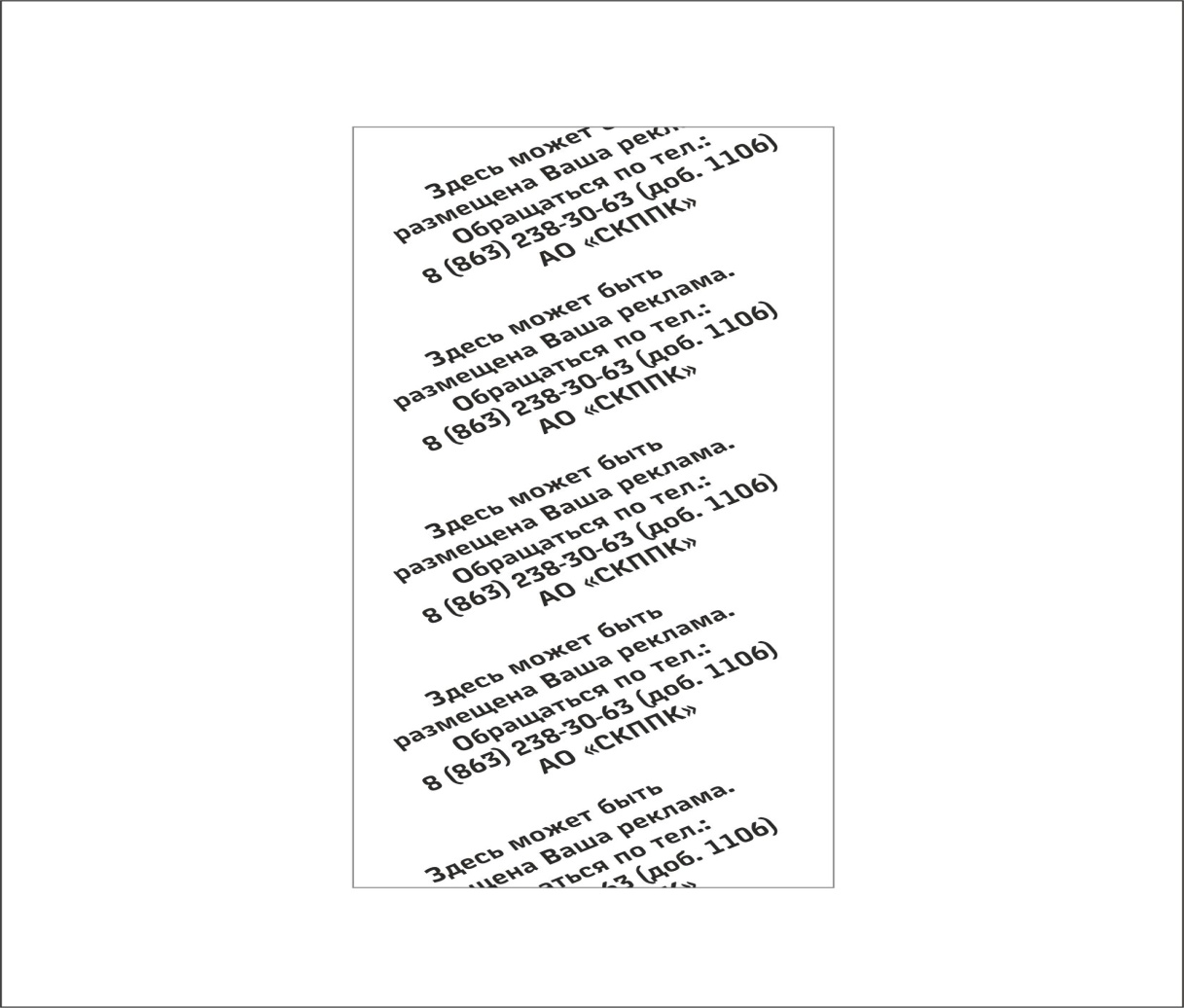 Требования к товару:Товар должен быть новый, не восстановленный, не бывший в употреблении, в фабричной упаковке. Поставка контрафактного, бывшего в употреблении, восстановленного, модифицированного, несовместимого или условно-совместимого товара не допускается.Технические характеристики и комплектность предлагаемого участником Товара должны быть не ниже, чем заявленные в техническом задании.Поставщик обязан гарантировать поставку товара в безвозвратной таре (упаковке), обеспечивающей его безопасность при транспортировке и хранении. Приемка Товара производится по адресу, указанному Покупателем в заявке для поставки Товара, по количеству и ассортименту (наименованию) путем его осмотра и подсчета Покупателем, с проверкой товарного вида и сохранности тары (упаковки).При обнаружении несоответствия фактически полученного Товара с товарно-сопроводительными документами и/или повреждения Товара, или его части, составление Сторонами соответствующего Акта является обязательным.Передача Товара Поставщиком осуществляется непосредственно уполномоченному представителю Покупателя.Поставщик гарантирует, что на момент заключения Договора Товар в споре и под арестом не состоит, не является предметом залога и не обременен другими правами третьих лиц. Претензии по количеству, качеству и ассортименту Товара, при вскрытии тары (упаковки), должны быть направлены в течение 2 (двух) календарных дней с момента составления соответствующего Акта.Место предоставления товара: поставка товара осуществляется силами и средствами Поставщика по адресу: Ростовская область, г. Ростов-на-Дону, ул. Депутатская д.3 и Ставропольский край, г. Минеральные Воды, ул. 22-го партсъезда, д2А.Условия поставки:  поставка Товара осуществляется силами и средствами Поставщика и разгружается на склады Покупателя.Доставка Товара должна осуществляться в рабочее время специализированным транспортом Поставщика в таре и упаковке, обеспечивающей его сохранность от всякого рода повреждений при перевозке и хранении в сроки, количестве и ассортименте, предусмотренном условиями договора. Поставка должна сопровождаться документами, позволяющими установить дату отгрузки.Срок поставки:__________________дней с момента заявкиПриложение № 2к договору от «___»______ 201__ г. № ________Расчет договорной ценыЦена договора, указанная участником закупки, не должна превышать начальную (максимальную) цену договора. Начальная (максимальная) цена договора включает все суммы всех предусмотренных законодательством налогов, сборов и иных обязательных платежей, стоимость поставки термоленты, стоимость гарантийных обязательств и прочих расходов Участника, в том числе транспортные и командировочные расходы и составляет:- без учета НДС составляет 1 795 200,00(один миллион семьсот девяносто пять тысяч двести) рублей 00 копеек.- с учетом НДС составляет 2 154 240,00(два миллиона сто пятьдесят четыре тысячи двести сорок) рублей 00 копеек 2. Номенклатура, перечень и единичные расценки Форма, сроки и порядок оплаты. Все расчеты по Договору производятся Покупателем в течение 30 (тридцати) календарных дней со дня предоставления документов. Оплата производится на основании счета, выставленного к оплате, счета-фактуры (если является плательщиком НДС), документов, удостоверяющих качество и безопасность, соответствии требованиям нормативных документов, и других документов в соответствии с законодательством ( если предусмотрены).Приложение № 9к конкурсной документацииСведения об опыте выполнения работ, оказания услуг, поставки товаровФОРМАПриложение № 10к конкурсной документацииСведения о квалифицированном персонале участникаФОРМАИмеющий полномочия действовать от имени участника _________________________________________________(Полное наименование участника)___________________________________________________(Должность, подпись, ФИО)                                                Печать (при наличии)Приложение № 11к конкурсной документацииСведения о наличии производственных мощностей, ресурсовФОРМАИмеющий полномочия действовать от имени участника_________________________________________________(Полное наименование участника)___________________________________________________(Должность, подпись, ФИО)                                                Печать (при наличии)Приложение № 12к конкурсной документацииСведения о наличии технических, сервисных службФОРМАИмеющий полномочия действовать от имени участника _________________________________________________(Полное наименование участника)___________________________________________________(Должность, подпись, ФИО)                                                Печать (при наличии)№ критерияНаименование критерия/подкритерияЗначимость критерияПорядок оценки по критерию1.Срок (период) поставки товаровМаксимальное количество баллов - 10 балловОценивается по формуле путем деления минимального срока поставки товара  из всех предложенных участниками на срок поставки товара, предложенный каждым (j-ым) участником:, гдеJ - 1...n, n - количество участников; - количество баллов j-ого участника; - минимальный срок поставки товара/выполнения работ/оказания услуг (количество дней с даты заключения договора), предложенный участниками; - срок поставки товара (количество дней с даты заключения договора), предложенный j-ым участником.N - максимально возможное количество баллов.2..Цена договораМаксимальное количество баллов - 80 балловОценивается путем деления минимальной цены (без учета НДС) из всех предложенных участниками на цену (без учета НДС), предложенную каждым (j-ым) участником, по формуле:                                           Цmin                    Бj =  ────── * , где                                  Цjj = 1…n, n – количество участников;Бj – количество баллов j-ого участника;Цj – цена, предложенная j-ым участником (без учета НДС);Цmin – минимальная цена из всех предложенных участниками (без учета НДС); – максимально возможное количество баллов. 3.Опыт участникаМаксимальное количество баллов - 10 балловОценивается путем деления стоимости выполненных каждым (j-ым) участником поставки термоленты на начальную (максимальную) цену договора (без учета НДС), по формуле:    , гдеБ j – количество баллов j-го участника;Цj Σ опыт – стоимость выполненных j-ым участником поставки термоленты (без учета НДС);Ц нач.макс. – начальная (максимальная) цена договора (без учета НДС).N – максимально возможное количество баллов.В случае, если стоимость поставок товара равна или больше начальной (максимальной) цены договора (без учета НДС), то участнику сразу присваивается N баллов.Приложение № 2к конкурсной документации1. Наименование закупаемых товаров их количество (объем), цены за единицу товара и начальная (максимальная) цена договора1. Наименование закупаемых товаров их количество (объем), цены за единицу товара и начальная (максимальная) цена договора1. Наименование закупаемых товаров их количество (объем), цены за единицу товара и начальная (максимальная) цена договора1. Наименование закупаемых товаров их количество (объем), цены за единицу товара и начальная (максимальная) цена договора1. Наименование закупаемых товаров их количество (объем), цены за единицу товара и начальная (максимальная) цена договора1. Наименование закупаемых товаров их количество (объем), цены за единицу товара и начальная (максимальная) цена договора1. Наименование закупаемых товаров их количество (объем), цены за единицу товара и начальная (максимальная) цена договора1. Наименование закупаемых товаров их количество (объем), цены за единицу товара и начальная (максимальная) цена договораНаименование товараЕд.изм.Ед.изм.Количество (объем)Цена за единицу без учета НДСЦена за единицу с учетом НДСВсего без учета НДСВсего с учетом НДСПоставка термолентыШт.Шт.136 000,0013,20 15,841 795 200,002 154 240,00ИТОГО начальная (максимальная) цена-----1 795 200,002 154 240,00Порядок формирования начальной (максимальной) ценыНачальная (максимальная) цена договора включает все суммы всех предусмотренных законодательством налогов, сборов и иных  обязательных платежей, стоимость всех возможных расходов, в том числе транспортные расходы с учетом адресной доставки до Заказчика, стоимость погрузо – разргузочных работ, а также стоимость гарантийных обязательств и прочих расходов участникаНачальная (максимальная) цена договора включает все суммы всех предусмотренных законодательством налогов, сборов и иных  обязательных платежей, стоимость всех возможных расходов, в том числе транспортные расходы с учетом адресной доставки до Заказчика, стоимость погрузо – разргузочных работ, а также стоимость гарантийных обязательств и прочих расходов участникаНачальная (максимальная) цена договора включает все суммы всех предусмотренных законодательством налогов, сборов и иных  обязательных платежей, стоимость всех возможных расходов, в том числе транспортные расходы с учетом адресной доставки до Заказчика, стоимость погрузо – разргузочных работ, а также стоимость гарантийных обязательств и прочих расходов участникаНачальная (максимальная) цена договора включает все суммы всех предусмотренных законодательством налогов, сборов и иных  обязательных платежей, стоимость всех возможных расходов, в том числе транспортные расходы с учетом адресной доставки до Заказчика, стоимость погрузо – разргузочных работ, а также стоимость гарантийных обязательств и прочих расходов участникаНачальная (максимальная) цена договора включает все суммы всех предусмотренных законодательством налогов, сборов и иных  обязательных платежей, стоимость всех возможных расходов, в том числе транспортные расходы с учетом адресной доставки до Заказчика, стоимость погрузо – разргузочных работ, а также стоимость гарантийных обязательств и прочих расходов участникаНачальная (максимальная) цена договора включает все суммы всех предусмотренных законодательством налогов, сборов и иных  обязательных платежей, стоимость всех возможных расходов, в том числе транспортные расходы с учетом адресной доставки до Заказчика, стоимость погрузо – разргузочных работ, а также стоимость гарантийных обязательств и прочих расходов участникаНачальная (максимальная) цена договора включает все суммы всех предусмотренных законодательством налогов, сборов и иных  обязательных платежей, стоимость всех возможных расходов, в том числе транспортные расходы с учетом адресной доставки до Заказчика, стоимость погрузо – разргузочных работ, а также стоимость гарантийных обязательств и прочих расходов участника2. Требования к товарам2. Требования к товарам2. Требования к товарам2. Требования к товарам2. Требования к товарам2. Требования к товарам2. Требования к товарам2. Требования к товарамПоставка термолентыНормативные документы, согласно которым установлены требованияНормативные документы, согласно которым установлены требованияНормативные документы, согласно которым установлены требованияГОСТ 30113-94 (ИСО 2470-77)ГОСТ 30113-94 (ИСО 2470-77)ГОСТ 30113-94 (ИСО 2470-77)ГОСТ 30113-94 (ИСО 2470-77)Поставка термолентыТехнические и функциональные характеристики товараТехнические и функциональные характеристики товараТехнические и функциональные характеристики товараШирина рулона ленты  - 57+0/-1ммДлина намотки рулона не менее 21 м 19Белизна бумаги – минимум 86% по ГОСТ 30113-94 (ИСО 2470-77) Масса термочувствительной бумаги площадью 1 м2 – 48г (±5г) 55Сырье Koehler или Mitsubishi.Одноцветная печать. Макет печати: Ширина рулона ленты  - 57+0/-1ммДлина намотки рулона не менее 21 м 19Белизна бумаги – минимум 86% по ГОСТ 30113-94 (ИСО 2470-77) Масса термочувствительной бумаги площадью 1 м2 – 48г (±5г) 55Сырье Koehler или Mitsubishi.Одноцветная печать. Макет печати: Ширина рулона ленты  - 57+0/-1ммДлина намотки рулона не менее 21 м 19Белизна бумаги – минимум 86% по ГОСТ 30113-94 (ИСО 2470-77) Масса термочувствительной бумаги площадью 1 м2 – 48г (±5г) 55Сырье Koehler или Mitsubishi.Одноцветная печать. Макет печати: Ширина рулона ленты  - 57+0/-1ммДлина намотки рулона не менее 21 м 19Белизна бумаги – минимум 86% по ГОСТ 30113-94 (ИСО 2470-77) Масса термочувствительной бумаги площадью 1 м2 – 48г (±5г) 55Сырье Koehler или Mitsubishi.Одноцветная печать. Макет печати: Поставка термолентыТребования к качеству товараТребования к качеству товараТребования к качеству товараТовар должен быть новый, не восстановленный, не бывший в употреблении, в фабричной упаковке. Поставка контрафактного, бывшего в употреблении, восстановленного, модифицированного, несовместимого или условно-совместимого товара не допускается.Технические характеристики и комплектность предлагаемого участником Товара должны быть не ниже, чем заявленные в техническом задании.Поставщик обязан гарантировать поставку товара в безвозвратной таре (упаковке), обеспечивающей его безопасность при транспортировке и хранении. Приемка Товара производится по адресу, указанному Покупателем в заявке для поставки Товара, по количеству и ассортименту (наименованию) путем его осмотра и подсчета Покупателем, с проверкой товарного вида и сохранности тары (упаковки).При обнаружении несоответствия фактически полученного Товара с товарно-сопроводительными документами и/или повреждения Товара, или его части, составление Сторонами соответствующего Акта является обязательным.Передача Товара Поставщиком осуществляется непосредственно уполномоченному представителю Покупателя.Поставщик гарантирует, что на момент заключения Договора Товар в споре и под арестом не состоит, не является предметом залога и не обременен другими правами третьих лиц. Претензии по количеству, качеству и ассортименту Товара, при вскрытии тары (упаковки), должны быть направлены в течение 2 (двух) календарных дней с момента составления соответствующего Акта.Товар должен быть новый, не восстановленный, не бывший в употреблении, в фабричной упаковке. Поставка контрафактного, бывшего в употреблении, восстановленного, модифицированного, несовместимого или условно-совместимого товара не допускается.Технические характеристики и комплектность предлагаемого участником Товара должны быть не ниже, чем заявленные в техническом задании.Поставщик обязан гарантировать поставку товара в безвозвратной таре (упаковке), обеспечивающей его безопасность при транспортировке и хранении. Приемка Товара производится по адресу, указанному Покупателем в заявке для поставки Товара, по количеству и ассортименту (наименованию) путем его осмотра и подсчета Покупателем, с проверкой товарного вида и сохранности тары (упаковки).При обнаружении несоответствия фактически полученного Товара с товарно-сопроводительными документами и/или повреждения Товара, или его части, составление Сторонами соответствующего Акта является обязательным.Передача Товара Поставщиком осуществляется непосредственно уполномоченному представителю Покупателя.Поставщик гарантирует, что на момент заключения Договора Товар в споре и под арестом не состоит, не является предметом залога и не обременен другими правами третьих лиц. Претензии по количеству, качеству и ассортименту Товара, при вскрытии тары (упаковки), должны быть направлены в течение 2 (двух) календарных дней с момента составления соответствующего Акта.Товар должен быть новый, не восстановленный, не бывший в употреблении, в фабричной упаковке. Поставка контрафактного, бывшего в употреблении, восстановленного, модифицированного, несовместимого или условно-совместимого товара не допускается.Технические характеристики и комплектность предлагаемого участником Товара должны быть не ниже, чем заявленные в техническом задании.Поставщик обязан гарантировать поставку товара в безвозвратной таре (упаковке), обеспечивающей его безопасность при транспортировке и хранении. Приемка Товара производится по адресу, указанному Покупателем в заявке для поставки Товара, по количеству и ассортименту (наименованию) путем его осмотра и подсчета Покупателем, с проверкой товарного вида и сохранности тары (упаковки).При обнаружении несоответствия фактически полученного Товара с товарно-сопроводительными документами и/или повреждения Товара, или его части, составление Сторонами соответствующего Акта является обязательным.Передача Товара Поставщиком осуществляется непосредственно уполномоченному представителю Покупателя.Поставщик гарантирует, что на момент заключения Договора Товар в споре и под арестом не состоит, не является предметом залога и не обременен другими правами третьих лиц. Претензии по количеству, качеству и ассортименту Товара, при вскрытии тары (упаковки), должны быть направлены в течение 2 (двух) календарных дней с момента составления соответствующего Акта.Товар должен быть новый, не восстановленный, не бывший в употреблении, в фабричной упаковке. Поставка контрафактного, бывшего в употреблении, восстановленного, модифицированного, несовместимого или условно-совместимого товара не допускается.Технические характеристики и комплектность предлагаемого участником Товара должны быть не ниже, чем заявленные в техническом задании.Поставщик обязан гарантировать поставку товара в безвозвратной таре (упаковке), обеспечивающей его безопасность при транспортировке и хранении. Приемка Товара производится по адресу, указанному Покупателем в заявке для поставки Товара, по количеству и ассортименту (наименованию) путем его осмотра и подсчета Покупателем, с проверкой товарного вида и сохранности тары (упаковки).При обнаружении несоответствия фактически полученного Товара с товарно-сопроводительными документами и/или повреждения Товара, или его части, составление Сторонами соответствующего Акта является обязательным.Передача Товара Поставщиком осуществляется непосредственно уполномоченному представителю Покупателя.Поставщик гарантирует, что на момент заключения Договора Товар в споре и под арестом не состоит, не является предметом залога и не обременен другими правами третьих лиц. Претензии по количеству, качеству и ассортименту Товара, при вскрытии тары (упаковки), должны быть направлены в течение 2 (двух) календарных дней с момента составления соответствующего Акта.3. Требования к результатам3. Требования к результатам3. Требования к результатам3. Требования к результатам3. Требования к результатам3. Требования к результатам3. Требования к результатам3. Требования к результатамТовары должны быть поставлены в полном объеме, в установленный срок и соответствовать предъявляемым в соответствии с документацией и договором требованиям.Товары должны быть поставлены в полном объеме, в установленный срок и соответствовать предъявляемым в соответствии с документацией и договором требованиям.Товары должны быть поставлены в полном объеме, в установленный срок и соответствовать предъявляемым в соответствии с документацией и договором требованиям.Товары должны быть поставлены в полном объеме, в установленный срок и соответствовать предъявляемым в соответствии с документацией и договором требованиям.Товары должны быть поставлены в полном объеме, в установленный срок и соответствовать предъявляемым в соответствии с документацией и договором требованиям.Товары должны быть поставлены в полном объеме, в установленный срок и соответствовать предъявляемым в соответствии с документацией и договором требованиям.Товары должны быть поставлены в полном объеме, в установленный срок и соответствовать предъявляемым в соответствии с документацией и договором требованиям.Товары должны быть поставлены в полном объеме, в установленный срок и соответствовать предъявляемым в соответствии с документацией и договором требованиям.4. Место, условия и порядок поставки товаров4. Место, условия и порядок поставки товаров4. Место, условия и порядок поставки товаров4. Место, условия и порядок поставки товаров4. Место, условия и порядок поставки товаров4. Место, условия и порядок поставки товаров4. Место, условия и порядок поставки товаров4. Место, условия и порядок поставки товаровМесто поставки товаровМесто поставки товаровг. Ростов-на-Дону, ул. Депутатская, 3; и Ставропольский край, г. Минеральные Воды, ул. 22-го партсъезда, д2аг. Ростов-на-Дону, ул. Депутатская, 3; и Ставропольский край, г. Минеральные Воды, ул. 22-го партсъезда, д2аг. Ростов-на-Дону, ул. Депутатская, 3; и Ставропольский край, г. Минеральные Воды, ул. 22-го партсъезда, д2аг. Ростов-на-Дону, ул. Депутатская, 3; и Ставропольский край, г. Минеральные Воды, ул. 22-го партсъезда, д2аг. Ростов-на-Дону, ул. Депутатская, 3; и Ставропольский край, г. Минеральные Воды, ул. 22-го партсъезда, д2аг. Ростов-на-Дону, ул. Депутатская, 3; и Ставропольский край, г. Минеральные Воды, ул. 22-го партсъезда, д2аУсловия поставки товаров.Условия поставки товаров.Поставщик осуществляет поставки только после получения письменной заявки от Покупателя. Поставщик осуществляет поставки только после получения письменной заявки от Покупателя. Поставщик осуществляет поставки только после получения письменной заявки от Покупателя. Поставщик осуществляет поставки только после получения письменной заявки от Покупателя. Поставщик осуществляет поставки только после получения письменной заявки от Покупателя. Поставщик осуществляет поставки только после получения письменной заявки от Покупателя. Сроки поставки товаровСроки поставки товаровСрок поставки товара (максимальный) составляет: 14(четырнадцать) дней с момента получения Поставщиком заявки Покупателя.Срок поставки товара (максимальный) составляет: 14(четырнадцать) дней с момента получения Поставщиком заявки Покупателя.Срок поставки товара (максимальный) составляет: 14(четырнадцать) дней с момента получения Поставщиком заявки Покупателя.Срок поставки товара (максимальный) составляет: 14(четырнадцать) дней с момента получения Поставщиком заявки Покупателя.Срок поставки товара (максимальный) составляет: 14(четырнадцать) дней с момента получения Поставщиком заявки Покупателя.Срок поставки товара (максимальный) составляет: 14(четырнадцать) дней с момента получения Поставщиком заявки Покупателя.5. Форма, сроки и порядок оплаты5. Форма, сроки и порядок оплаты5. Форма, сроки и порядок оплаты5. Форма, сроки и порядок оплаты5. Форма, сроки и порядок оплаты5. Форма, сроки и порядок оплаты5. Форма, сроки и порядок оплаты5. Форма, сроки и порядок оплатыФорма оплатыФорма оплатыУказать, что оплата осуществляется в безналичной форме путем перечисления средств на счет контрагента.Указать, что оплата осуществляется в безналичной форме путем перечисления средств на счет контрагента.Указать, что оплата осуществляется в безналичной форме путем перечисления средств на счет контрагента.Указать, что оплата осуществляется в безналичной форме путем перечисления средств на счет контрагента.Указать, что оплата осуществляется в безналичной форме путем перечисления средств на счет контрагента.Указать, что оплата осуществляется в безналичной форме путем перечисления средств на счет контрагента.АвансированиеАвансированиеНе предусмотрено Не предусмотрено Не предусмотрено Не предусмотрено Не предусмотрено Не предусмотрено Срок и порядок оплатыСрок и порядок оплатыОплата товара по настоящему Договору производится Заказчиком путем перечисления денежных средств на расчетный счет Поставщика в полном объеме на основании подписанной сторонами товарной накладной в течение 30 (тридцати) календарных дней с момента предоставления полного комплекта документов (счета выставленного к оплате, товарной накладной, счета-фактуры (если является плательщиком НДС), технической и эксплуатационной документации на русском языке, документов, удостоверяющих качество и безопасность, соответствие требованиям нормативных документов, и других документов в соответствии с законодательством (если предусмотрены). Оплата товара по настоящему Договору производится Заказчиком путем перечисления денежных средств на расчетный счет Поставщика в полном объеме на основании подписанной сторонами товарной накладной в течение 30 (тридцати) календарных дней с момента предоставления полного комплекта документов (счета выставленного к оплате, товарной накладной, счета-фактуры (если является плательщиком НДС), технической и эксплуатационной документации на русском языке, документов, удостоверяющих качество и безопасность, соответствие требованиям нормативных документов, и других документов в соответствии с законодательством (если предусмотрены). Оплата товара по настоящему Договору производится Заказчиком путем перечисления денежных средств на расчетный счет Поставщика в полном объеме на основании подписанной сторонами товарной накладной в течение 30 (тридцати) календарных дней с момента предоставления полного комплекта документов (счета выставленного к оплате, товарной накладной, счета-фактуры (если является плательщиком НДС), технической и эксплуатационной документации на русском языке, документов, удостоверяющих качество и безопасность, соответствие требованиям нормативных документов, и других документов в соответствии с законодательством (если предусмотрены). Оплата товара по настоящему Договору производится Заказчиком путем перечисления денежных средств на расчетный счет Поставщика в полном объеме на основании подписанной сторонами товарной накладной в течение 30 (тридцати) календарных дней с момента предоставления полного комплекта документов (счета выставленного к оплате, товарной накладной, счета-фактуры (если является плательщиком НДС), технической и эксплуатационной документации на русском языке, документов, удостоверяющих качество и безопасность, соответствие требованиям нормативных документов, и других документов в соответствии с законодательством (если предусмотрены). Оплата товара по настоящему Договору производится Заказчиком путем перечисления денежных средств на расчетный счет Поставщика в полном объеме на основании подписанной сторонами товарной накладной в течение 30 (тридцати) календарных дней с момента предоставления полного комплекта документов (счета выставленного к оплате, товарной накладной, счета-фактуры (если является плательщиком НДС), технической и эксплуатационной документации на русском языке, документов, удостоверяющих качество и безопасность, соответствие требованиям нормативных документов, и других документов в соответствии с законодательством (если предусмотрены). Оплата товара по настоящему Договору производится Заказчиком путем перечисления денежных средств на расчетный счет Поставщика в полном объеме на основании подписанной сторонами товарной накладной в течение 30 (тридцати) календарных дней с момента предоставления полного комплекта документов (счета выставленного к оплате, товарной накладной, счета-фактуры (если является плательщиком НДС), технической и эксплуатационной документации на русском языке, документов, удостоверяющих качество и безопасность, соответствие требованиям нормативных документов, и других документов в соответствии с законодательством (если предусмотрены). 6. Документы, предоставляемые в подтверждение соответствия предлагаемых участником товаров.6. Документы, предоставляемые в подтверждение соответствия предлагаемых участником товаров.6. Документы, предоставляемые в подтверждение соответствия предлагаемых участником товаров.6. Документы, предоставляемые в подтверждение соответствия предлагаемых участником товаров.6. Документы, предоставляемые в подтверждение соответствия предлагаемых участником товаров.6. Документы, предоставляемые в подтверждение соответствия предлагаемых участником товаров.6. Документы, предоставляемые в подтверждение соответствия предлагаемых участником товаров.6. Документы, предоставляемые в подтверждение соответствия предлагаемых участником товаров.Предоставление документов в подтверждение соответствия предлагаемых участником товаров не требуется.Предоставление документов в подтверждение соответствия предлагаемых участником товаров не требуется.Предоставление документов в подтверждение соответствия предлагаемых участником товаров не требуется.Предоставление документов в подтверждение соответствия предлагаемых участником товаров не требуется.Предоставление документов в подтверждение соответствия предлагаемых участником товаров не требуется.Предоставление документов в подтверждение соответствия предлагаемых участником товаров не требуется.Предоставление документов в подтверждение соответствия предлагаемых участником товаров не требуется.Предоставление документов в подтверждение соответствия предлагаемых участником товаров не требуется.7. Расчет стоимости товаров за единицу7. Расчет стоимости товаров за единицу7. Расчет стоимости товаров за единицу7. Расчет стоимости товаров за единицу7. Расчет стоимости товаров за единицу7. Расчет стоимости товаров за единицу7. Расчет стоимости товаров за единицу7. Расчет стоимости товаров за единицуСтоимость каждого наименования товаров, работ, услуг за единицу без учета НДС указывается участником в техническом предложении, оформленном в соответствии с формой приложения № 3 к конкурсной документации.Стоимость каждого наименования товаров, работ, услуг за единицу без учета НДС указывается участником в техническом предложении, оформленном в соответствии с формой приложения № 3 к конкурсной документации.Стоимость каждого наименования товаров, работ, услуг за единицу без учета НДС указывается участником в техническом предложении, оформленном в соответствии с формой приложения № 3 к конкурсной документации.Стоимость каждого наименования товаров, работ, услуг за единицу без учета НДС указывается участником в техническом предложении, оформленном в соответствии с формой приложения № 3 к конкурсной документации.Стоимость каждого наименования товаров, работ, услуг за единицу без учета НДС указывается участником в техническом предложении, оформленном в соответствии с формой приложения № 3 к конкурсной документации.Стоимость каждого наименования товаров, работ, услуг за единицу без учета НДС указывается участником в техническом предложении, оформленном в соответствии с формой приложения № 3 к конкурсной документации.Стоимость каждого наименования товаров, работ, услуг за единицу без учета НДС указывается участником в техническом предложении, оформленном в соответствии с формой приложения № 3 к конкурсной документации.Стоимость каждого наименования товаров, работ, услуг за единицу без учета НДС указывается участником в техническом предложении, оформленном в соответствии с формой приложения № 3 к конкурсной документации.Приложение № 3к конкурсной документацииНаименование предложенных товаров, работ, услуг их количество (объем) и предложенная цена договораНаименование предложенных товаров, работ, услуг их количество (объем) и предложенная цена договораНаименование предложенных товаров, работ, услуг их количество (объем) и предложенная цена договораНаименование предложенных товаров, работ, услуг их количество (объем) и предложенная цена договораНаименование предложенных товаров, работ, услуг их количество (объем) и предложенная цена договораНаименование предложенных товаров, работ, услуг их количество (объем) и предложенная цена договораНаименование предложенных товаров, работ, услуг их количество (объем) и предложенная цена договораНаименование предложенных товаров, работ, услуг их количество (объем) и предложенная цена договораНаименование предложенных товаров, работ, услуг их количество (объем) и предложенная цена договораНаименование предложенных товаров, работ, услуг их количество (объем) и предложенная цена договораНаименование предложенных товаров, работ, услуг их количество (объем) и предложенная цена договораНаименование предложенных товаров, работ, услуг их количество (объем) и предложенная цена договораНаименование товара, работы, услугиЕд.изм.Ед.изм.Количество (объем)Количество (объем)Количество (объем)Цена за единицу без учета НДСЦена за единицу без учета НДСЦена за единицу с учетом НДСВсего без учета НДСВсего без учета НДСВсего с учетом НДСУказать наименование товара, работы, услуги, с указанием марки, модели, названияУказать ед. изм. согласно ОКЕИУказать ед. изм. согласно ОКЕИУказать количество (объем) согласно единицам измеренияУказать количество (объем) согласно единицам измеренияУказать количество (объем) согласно единицам измеренияКолонка включается при необходимости (если участник должен указать цены за единицу товара, работы, услуги)Указать цену в рубляхКолонка включается при необходимости (если участник должен указать цены за единицу товара, работы, услуги)Указать цену в рубляхКолонка включается при необходимости (если участник должен указать цены за единицу товара, работы, услуги)Указать цену в рубляхУказать цену в рубляхУказать цену в рубляхУказать цену в рубляхИТОГО --------Указать сумму всего без учета НДСУказать сумму всего без учета НДСУказать сумму всего с учетом НДСПорядок формирования предложенной ценыЦена договора (цена лота № __) включает участник должен указать учтены ли в цене расходы, на перевозку, страхование и т.п., уплату таможенных пошлин, налогов (кроме НДС), и других обязательных платежей) в соответствии с порядком формирования начальной (максимальной) цены, указанным в техническом задании документации.Цена договора (цена лота № __) включает участник должен указать учтены ли в цене расходы, на перевозку, страхование и т.п., уплату таможенных пошлин, налогов (кроме НДС), и других обязательных платежей) в соответствии с порядком формирования начальной (максимальной) цены, указанным в техническом задании документации.Цена договора (цена лота № __) включает участник должен указать учтены ли в цене расходы, на перевозку, страхование и т.п., уплату таможенных пошлин, налогов (кроме НДС), и других обязательных платежей) в соответствии с порядком формирования начальной (максимальной) цены, указанным в техническом задании документации.Цена договора (цена лота № __) включает участник должен указать учтены ли в цене расходы, на перевозку, страхование и т.п., уплату таможенных пошлин, налогов (кроме НДС), и других обязательных платежей) в соответствии с порядком формирования начальной (максимальной) цены, указанным в техническом задании документации.Цена договора (цена лота № __) включает участник должен указать учтены ли в цене расходы, на перевозку, страхование и т.п., уплату таможенных пошлин, налогов (кроме НДС), и других обязательных платежей) в соответствии с порядком формирования начальной (максимальной) цены, указанным в техническом задании документации.Цена договора (цена лота № __) включает участник должен указать учтены ли в цене расходы, на перевозку, страхование и т.п., уплату таможенных пошлин, налогов (кроме НДС), и других обязательных платежей) в соответствии с порядком формирования начальной (максимальной) цены, указанным в техническом задании документации.Цена договора (цена лота № __) включает участник должен указать учтены ли в цене расходы, на перевозку, страхование и т.п., уплату таможенных пошлин, налогов (кроме НДС), и других обязательных платежей) в соответствии с порядком формирования начальной (максимальной) цены, указанным в техническом задании документации.Цена договора (цена лота № __) включает участник должен указать учтены ли в цене расходы, на перевозку, страхование и т.п., уплату таможенных пошлин, налогов (кроме НДС), и других обязательных платежей) в соответствии с порядком формирования начальной (максимальной) цены, указанным в техническом задании документации.Цена договора (цена лота № __) включает участник должен указать учтены ли в цене расходы, на перевозку, страхование и т.п., уплату таможенных пошлин, налогов (кроме НДС), и других обязательных платежей) в соответствии с порядком формирования начальной (максимальной) цены, указанным в техническом задании документации.Цена договора (цена лота № __) включает участник должен указать учтены ли в цене расходы, на перевозку, страхование и т.п., уплату таможенных пошлин, налогов (кроме НДС), и других обязательных платежей) в соответствии с порядком формирования начальной (максимальной) цены, указанным в техническом задании документации.Цена договора (цена лота № __) включает участник должен указать учтены ли в цене расходы, на перевозку, страхование и т.п., уплату таможенных пошлин, налогов (кроме НДС), и других обязательных платежей) в соответствии с порядком формирования начальной (максимальной) цены, указанным в техническом задании документации.Стоимость непосредственно товара (условие поставки – самовывоз со складов поставщиков «Ex Works») Участник должен указать:___________(________________ сумма прописью) рублей без учета НДС,___________(_________________ сумма прописью) рублей с  учетом НДСУчастник должен указать:___________(________________ сумма прописью) рублей без учета НДС,___________(_________________ сумма прописью) рублей с  учетом НДСУчастник должен указать:___________(________________ сумма прописью) рублей без учета НДС,___________(_________________ сумма прописью) рублей с  учетом НДСУчастник должен указать:___________(________________ сумма прописью) рублей без учета НДС,___________(_________________ сумма прописью) рублей с  учетом НДСУчастник должен указать:___________(________________ сумма прописью) рублей без учета НДС,___________(_________________ сумма прописью) рублей с  учетом НДСУчастник должен указать:___________(________________ сумма прописью) рублей без учета НДС,___________(_________________ сумма прописью) рублей с  учетом НДСУчастник должен указать:___________(________________ сумма прописью) рублей без учета НДС,___________(_________________ сумма прописью) рублей с  учетом НДСУчастник должен указать:___________(________________ сумма прописью) рублей без учета НДС,___________(_________________ сумма прописью) рублей с  учетом НДСУчастник должен указать:___________(________________ сумма прописью) рублей без учета НДС,___________(_________________ сумма прописью) рублей с  учетом НДСУчастник должен указать:___________(________________ сумма прописью) рублей без учета НДС,___________(_________________ сумма прописью) рублей с  учетом НДСУчастник должен указать:___________(________________ сумма прописью) рублей без учета НДС,___________(_________________ сумма прописью) рублей с  учетом НДССтоимость транспортно-логистических услугУчастник должен указать:___________(________________ сумма прописью) рублей без учета НДС,___________(_________________ сумма прописью) рублей с  учетом НДСУчастник должен указать:___________(________________ сумма прописью) рублей без учета НДС,___________(_________________ сумма прописью) рублей с  учетом НДСУчастник должен указать:___________(________________ сумма прописью) рублей без учета НДС,___________(_________________ сумма прописью) рублей с  учетом НДСУчастник должен указать:___________(________________ сумма прописью) рублей без учета НДС,___________(_________________ сумма прописью) рублей с  учетом НДСУчастник должен указать:___________(________________ сумма прописью) рублей без учета НДС,___________(_________________ сумма прописью) рублей с  учетом НДСУчастник должен указать:___________(________________ сумма прописью) рублей без учета НДС,___________(_________________ сумма прописью) рублей с  учетом НДСУчастник должен указать:___________(________________ сумма прописью) рублей без учета НДС,___________(_________________ сумма прописью) рублей с  учетом НДСУчастник должен указать:___________(________________ сумма прописью) рублей без учета НДС,___________(_________________ сумма прописью) рублей с  учетом НДСУчастник должен указать:___________(________________ сумма прописью) рублей без учета НДС,___________(_________________ сумма прописью) рублей с  учетом НДСУчастник должен указать:___________(________________ сумма прописью) рублей без учета НДС,___________(_________________ сумма прописью) рублей с  учетом НДСУчастник должен указать:___________(________________ сумма прописью) рублей без учета НДС,___________(_________________ сумма прописью) рублей с  учетом НДСХарактеристики предлагаемых товаров, работ, услуг Характеристики предлагаемых товаров, работ, услуг Характеристики предлагаемых товаров, работ, услуг Характеристики предлагаемых товаров, работ, услуг Характеристики предлагаемых товаров, работ, услуг Характеристики предлагаемых товаров, работ, услуг Характеристики предлагаемых товаров, работ, услуг Характеристики предлагаемых товаров, работ, услуг Характеристики предлагаемых товаров, работ, услуг Характеристики предлагаемых товаров, работ, услуг Характеристики предлагаемых товаров, работ, услуг Характеристики предлагаемых товаров, работ, услуг Указать наименование товара, работы, услуги, с указанием марки, модели, названия.В случае если товар, работы, услуги являются эквивалентными указать слово «эквивалент», указать марку, модель, название, производителя а в характеристиках товаров, работ, услуг в обязательном порядке указать конкретные характеристики и их значения, соответствующие требованиям технического задания документации  (указывается, если в техническом задании документации предусмотрена возможность предоставления эквивалентных товаров, работ, услуг)Нормативные документы, согласно которым установлены требованияНормативные документы, согласно которым установлены требованияНормативные документы, согласно которым установлены требованияКолонка включается в случае, если заказчиком в техническом задании указаны документы, применяемые в национальной системе стандартизации.Участник должен указать наименование и реквизиты регламентов, иных документов, применяемых в национальной системе стандартизации, которым соответствует предложенный товар (работа, услуга), в соответствии с требованиями технического задания документации.Участник вместо перечисления нормативных документов вправе указать: «_________ (указать наименование участника) настоящим подтверждает, что предлагаемый товар, работы, услуги соответствуют требованиям нормативных документов, указанных в техническом задании документации.».Колонка включается в случае, если заказчиком в техническом задании указаны документы, применяемые в национальной системе стандартизации.Участник должен указать наименование и реквизиты регламентов, иных документов, применяемых в национальной системе стандартизации, которым соответствует предложенный товар (работа, услуга), в соответствии с требованиями технического задания документации.Участник вместо перечисления нормативных документов вправе указать: «_________ (указать наименование участника) настоящим подтверждает, что предлагаемый товар, работы, услуги соответствуют требованиям нормативных документов, указанных в техническом задании документации.».Колонка включается в случае, если заказчиком в техническом задании указаны документы, применяемые в национальной системе стандартизации.Участник должен указать наименование и реквизиты регламентов, иных документов, применяемых в национальной системе стандартизации, которым соответствует предложенный товар (работа, услуга), в соответствии с требованиями технического задания документации.Участник вместо перечисления нормативных документов вправе указать: «_________ (указать наименование участника) настоящим подтверждает, что предлагаемый товар, работы, услуги соответствуют требованиям нормативных документов, указанных в техническом задании документации.».Колонка включается в случае, если заказчиком в техническом задании указаны документы, применяемые в национальной системе стандартизации.Участник должен указать наименование и реквизиты регламентов, иных документов, применяемых в национальной системе стандартизации, которым соответствует предложенный товар (работа, услуга), в соответствии с требованиями технического задания документации.Участник вместо перечисления нормативных документов вправе указать: «_________ (указать наименование участника) настоящим подтверждает, что предлагаемый товар, работы, услуги соответствуют требованиям нормативных документов, указанных в техническом задании документации.».Колонка включается в случае, если заказчиком в техническом задании указаны документы, применяемые в национальной системе стандартизации.Участник должен указать наименование и реквизиты регламентов, иных документов, применяемых в национальной системе стандартизации, которым соответствует предложенный товар (работа, услуга), в соответствии с требованиями технического задания документации.Участник вместо перечисления нормативных документов вправе указать: «_________ (указать наименование участника) настоящим подтверждает, что предлагаемый товар, работы, услуги соответствуют требованиям нормативных документов, указанных в техническом задании документации.».Колонка включается в случае, если заказчиком в техническом задании указаны документы, применяемые в национальной системе стандартизации.Участник должен указать наименование и реквизиты регламентов, иных документов, применяемых в национальной системе стандартизации, которым соответствует предложенный товар (работа, услуга), в соответствии с требованиями технического задания документации.Участник вместо перечисления нормативных документов вправе указать: «_________ (указать наименование участника) настоящим подтверждает, что предлагаемый товар, работы, услуги соответствуют требованиям нормативных документов, указанных в техническом задании документации.».Колонка включается в случае, если заказчиком в техническом задании указаны документы, применяемые в национальной системе стандартизации.Участник должен указать наименование и реквизиты регламентов, иных документов, применяемых в национальной системе стандартизации, которым соответствует предложенный товар (работа, услуга), в соответствии с требованиями технического задания документации.Участник вместо перечисления нормативных документов вправе указать: «_________ (указать наименование участника) настоящим подтверждает, что предлагаемый товар, работы, услуги соответствуют требованиям нормативных документов, указанных в техническом задании документации.».Колонка включается в случае, если заказчиком в техническом задании указаны документы, применяемые в национальной системе стандартизации.Участник должен указать наименование и реквизиты регламентов, иных документов, применяемых в национальной системе стандартизации, которым соответствует предложенный товар (работа, услуга), в соответствии с требованиями технического задания документации.Участник вместо перечисления нормативных документов вправе указать: «_________ (указать наименование участника) настоящим подтверждает, что предлагаемый товар, работы, услуги соответствуют требованиям нормативных документов, указанных в техническом задании документации.».Указать наименование товара, работы, услуги, с указанием марки, модели, названия.В случае если товар, работы, услуги являются эквивалентными указать слово «эквивалент», указать марку, модель, название, производителя а в характеристиках товаров, работ, услуг в обязательном порядке указать конкретные характеристики и их значения, соответствующие требованиям технического задания документации  (указывается, если в техническом задании документации предусмотрена возможность предоставления эквивалентных товаров, работ, услуг)Технические и функциональные характеристики товара, работы, услугиТехнические и функциональные характеристики товара, работы, услугиТехнические и функциональные характеристики товара, работы, услугиПри поставке товаров, выполнении работ, оказании услуг  указывается:Участник должен перечислить характеристики товаров, работ, услуг в соответствии с требованиями технического задания документации и  указать их конкретные значения.Например:«длина товара: составляет ___ см».При выполнении работ, оказании услуг может быть указано: Участник вместо перечисления характеристик вправе указать: «_________ (указать наименование участника) настоящим подтверждает, что предлагаемые работы, услуги соответствуют техническим и функциональным требованиям к работам, услугам, указанным в техническом задании документации.».При поставке товаров, выполнении работ, оказании услуг  указывается:Участник должен перечислить характеристики товаров, работ, услуг в соответствии с требованиями технического задания документации и  указать их конкретные значения.Например:«длина товара: составляет ___ см».При выполнении работ, оказании услуг может быть указано: Участник вместо перечисления характеристик вправе указать: «_________ (указать наименование участника) настоящим подтверждает, что предлагаемые работы, услуги соответствуют техническим и функциональным требованиям к работам, услугам, указанным в техническом задании документации.».При поставке товаров, выполнении работ, оказании услуг  указывается:Участник должен перечислить характеристики товаров, работ, услуг в соответствии с требованиями технического задания документации и  указать их конкретные значения.Например:«длина товара: составляет ___ см».При выполнении работ, оказании услуг может быть указано: Участник вместо перечисления характеристик вправе указать: «_________ (указать наименование участника) настоящим подтверждает, что предлагаемые работы, услуги соответствуют техническим и функциональным требованиям к работам, услугам, указанным в техническом задании документации.».При поставке товаров, выполнении работ, оказании услуг  указывается:Участник должен перечислить характеристики товаров, работ, услуг в соответствии с требованиями технического задания документации и  указать их конкретные значения.Например:«длина товара: составляет ___ см».При выполнении работ, оказании услуг может быть указано: Участник вместо перечисления характеристик вправе указать: «_________ (указать наименование участника) настоящим подтверждает, что предлагаемые работы, услуги соответствуют техническим и функциональным требованиям к работам, услугам, указанным в техническом задании документации.».При поставке товаров, выполнении работ, оказании услуг  указывается:Участник должен перечислить характеристики товаров, работ, услуг в соответствии с требованиями технического задания документации и  указать их конкретные значения.Например:«длина товара: составляет ___ см».При выполнении работ, оказании услуг может быть указано: Участник вместо перечисления характеристик вправе указать: «_________ (указать наименование участника) настоящим подтверждает, что предлагаемые работы, услуги соответствуют техническим и функциональным требованиям к работам, услугам, указанным в техническом задании документации.».При поставке товаров, выполнении работ, оказании услуг  указывается:Участник должен перечислить характеристики товаров, работ, услуг в соответствии с требованиями технического задания документации и  указать их конкретные значения.Например:«длина товара: составляет ___ см».При выполнении работ, оказании услуг может быть указано: Участник вместо перечисления характеристик вправе указать: «_________ (указать наименование участника) настоящим подтверждает, что предлагаемые работы, услуги соответствуют техническим и функциональным требованиям к работам, услугам, указанным в техническом задании документации.».При поставке товаров, выполнении работ, оказании услуг  указывается:Участник должен перечислить характеристики товаров, работ, услуг в соответствии с требованиями технического задания документации и  указать их конкретные значения.Например:«длина товара: составляет ___ см».При выполнении работ, оказании услуг может быть указано: Участник вместо перечисления характеристик вправе указать: «_________ (указать наименование участника) настоящим подтверждает, что предлагаемые работы, услуги соответствуют техническим и функциональным требованиям к работам, услугам, указанным в техническом задании документации.».При поставке товаров, выполнении работ, оказании услуг  указывается:Участник должен перечислить характеристики товаров, работ, услуг в соответствии с требованиями технического задания документации и  указать их конкретные значения.Например:«длина товара: составляет ___ см».При выполнении работ, оказании услуг может быть указано: Участник вместо перечисления характеристик вправе указать: «_________ (указать наименование участника) настоящим подтверждает, что предлагаемые работы, услуги соответствуют техническим и функциональным требованиям к работам, услугам, указанным в техническом задании документации.».Указать наименование товара, работы, услуги, с указанием марки, модели, названия.В случае если товар, работы, услуги являются эквивалентными указать слово «эквивалент», указать марку, модель, название, производителя а в характеристиках товаров, работ, услуг в обязательном порядке указать конкретные характеристики и их значения, соответствующие требованиям технического задания документации  (указывается, если в техническом задании документации предусмотрена возможность предоставления эквивалентных товаров, работ, услуг)Характеристики товаров, работ, услуг, относящиеся к безопасностиХарактеристики товаров, работ, услуг, относящиеся к безопасностиХарактеристики товаров, работ, услуг, относящиеся к безопасностиУчастник должен указать характеристики товаров, работ, услуг, в части их безопасности в соответствии с требованиями технического задания документации (при необходимости с указанием нормативно-правовых актов, которыми установлены требования).Участник вместо перечисления характеристик вправе указать: «_________ (указать наименование участника) настоящим подтверждает, что предлагаемый товар, работы, услуги соответствует требованиям к безопасности товаров, работ, услуг, указанным в техническом задании документации.».Участник должен указать характеристики товаров, работ, услуг, в части их безопасности в соответствии с требованиями технического задания документации (при необходимости с указанием нормативно-правовых актов, которыми установлены требования).Участник вместо перечисления характеристик вправе указать: «_________ (указать наименование участника) настоящим подтверждает, что предлагаемый товар, работы, услуги соответствует требованиям к безопасности товаров, работ, услуг, указанным в техническом задании документации.».Участник должен указать характеристики товаров, работ, услуг, в части их безопасности в соответствии с требованиями технического задания документации (при необходимости с указанием нормативно-правовых актов, которыми установлены требования).Участник вместо перечисления характеристик вправе указать: «_________ (указать наименование участника) настоящим подтверждает, что предлагаемый товар, работы, услуги соответствует требованиям к безопасности товаров, работ, услуг, указанным в техническом задании документации.».Участник должен указать характеристики товаров, работ, услуг, в части их безопасности в соответствии с требованиями технического задания документации (при необходимости с указанием нормативно-правовых актов, которыми установлены требования).Участник вместо перечисления характеристик вправе указать: «_________ (указать наименование участника) настоящим подтверждает, что предлагаемый товар, работы, услуги соответствует требованиям к безопасности товаров, работ, услуг, указанным в техническом задании документации.».Участник должен указать характеристики товаров, работ, услуг, в части их безопасности в соответствии с требованиями технического задания документации (при необходимости с указанием нормативно-правовых актов, которыми установлены требования).Участник вместо перечисления характеристик вправе указать: «_________ (указать наименование участника) настоящим подтверждает, что предлагаемый товар, работы, услуги соответствует требованиям к безопасности товаров, работ, услуг, указанным в техническом задании документации.».Участник должен указать характеристики товаров, работ, услуг, в части их безопасности в соответствии с требованиями технического задания документации (при необходимости с указанием нормативно-правовых актов, которыми установлены требования).Участник вместо перечисления характеристик вправе указать: «_________ (указать наименование участника) настоящим подтверждает, что предлагаемый товар, работы, услуги соответствует требованиям к безопасности товаров, работ, услуг, указанным в техническом задании документации.».Участник должен указать характеристики товаров, работ, услуг, в части их безопасности в соответствии с требованиями технического задания документации (при необходимости с указанием нормативно-правовых актов, которыми установлены требования).Участник вместо перечисления характеристик вправе указать: «_________ (указать наименование участника) настоящим подтверждает, что предлагаемый товар, работы, услуги соответствует требованиям к безопасности товаров, работ, услуг, указанным в техническом задании документации.».Участник должен указать характеристики товаров, работ, услуг, в части их безопасности в соответствии с требованиями технического задания документации (при необходимости с указанием нормативно-правовых актов, которыми установлены требования).Участник вместо перечисления характеристик вправе указать: «_________ (указать наименование участника) настоящим подтверждает, что предлагаемый товар, работы, услуги соответствует требованиям к безопасности товаров, работ, услуг, указанным в техническом задании документации.».Указать наименование товара, работы, услуги, с указанием марки, модели, названия.В случае если товар, работы, услуги являются эквивалентными указать слово «эквивалент», указать марку, модель, название, производителя а в характеристиках товаров, работ, услуг в обязательном порядке указать конкретные характеристики и их значения, соответствующие требованиям технического задания документации  (указывается, если в техническом задании документации предусмотрена возможность предоставления эквивалентных товаров, работ, услуг)Характеристики товаров, работ, услуг относящиеся к качествуХарактеристики товаров, работ, услуг относящиеся к качествуХарактеристики товаров, работ, услуг относящиеся к качествуУчастник должен указать характеристики товаров, работ, услуг в части их качества в соответствии с требованиями технического задания документации (при необходимости с указанием нормативно-правовых актов, которыми установлены требования).Участник вместо перечисления характеристик вправе указать: «_________ (указать наименование участника) настоящим подтверждает, что предлагаемый товар, работы, услуги соответствует требованиям к качеству товаров, работ, услуг, указанным в техническом задании документации.».Участник должен указать характеристики товаров, работ, услуг в части их качества в соответствии с требованиями технического задания документации (при необходимости с указанием нормативно-правовых актов, которыми установлены требования).Участник вместо перечисления характеристик вправе указать: «_________ (указать наименование участника) настоящим подтверждает, что предлагаемый товар, работы, услуги соответствует требованиям к качеству товаров, работ, услуг, указанным в техническом задании документации.».Участник должен указать характеристики товаров, работ, услуг в части их качества в соответствии с требованиями технического задания документации (при необходимости с указанием нормативно-правовых актов, которыми установлены требования).Участник вместо перечисления характеристик вправе указать: «_________ (указать наименование участника) настоящим подтверждает, что предлагаемый товар, работы, услуги соответствует требованиям к качеству товаров, работ, услуг, указанным в техническом задании документации.».Участник должен указать характеристики товаров, работ, услуг в части их качества в соответствии с требованиями технического задания документации (при необходимости с указанием нормативно-правовых актов, которыми установлены требования).Участник вместо перечисления характеристик вправе указать: «_________ (указать наименование участника) настоящим подтверждает, что предлагаемый товар, работы, услуги соответствует требованиям к качеству товаров, работ, услуг, указанным в техническом задании документации.».Участник должен указать характеристики товаров, работ, услуг в части их качества в соответствии с требованиями технического задания документации (при необходимости с указанием нормативно-правовых актов, которыми установлены требования).Участник вместо перечисления характеристик вправе указать: «_________ (указать наименование участника) настоящим подтверждает, что предлагаемый товар, работы, услуги соответствует требованиям к качеству товаров, работ, услуг, указанным в техническом задании документации.».Участник должен указать характеристики товаров, работ, услуг в части их качества в соответствии с требованиями технического задания документации (при необходимости с указанием нормативно-правовых актов, которыми установлены требования).Участник вместо перечисления характеристик вправе указать: «_________ (указать наименование участника) настоящим подтверждает, что предлагаемый товар, работы, услуги соответствует требованиям к качеству товаров, работ, услуг, указанным в техническом задании документации.».Участник должен указать характеристики товаров, работ, услуг в части их качества в соответствии с требованиями технического задания документации (при необходимости с указанием нормативно-правовых актов, которыми установлены требования).Участник вместо перечисления характеристик вправе указать: «_________ (указать наименование участника) настоящим подтверждает, что предлагаемый товар, работы, услуги соответствует требованиям к качеству товаров, работ, услуг, указанным в техническом задании документации.».Участник должен указать характеристики товаров, работ, услуг в части их качества в соответствии с требованиями технического задания документации (при необходимости с указанием нормативно-правовых актов, которыми установлены требования).Участник вместо перечисления характеристик вправе указать: «_________ (указать наименование участника) настоящим подтверждает, что предлагаемый товар, работы, услуги соответствует требованиям к качеству товаров, работ, услуг, указанным в техническом задании документации.».Указать наименование товара, работы, услуги, с указанием марки, модели, названия.В случае если товар, работы, услуги являются эквивалентными указать слово «эквивалент», указать марку, модель, название, производителя а в характеристиках товаров, работ, услуг в обязательном порядке указать конкретные характеристики и их значения, соответствующие требованиям технического задания документации  (указывается, если в техническом задании документации предусмотрена возможность предоставления эквивалентных товаров, работ, услуг)Сведения об упаковке, отгрузке товараСведения об упаковке, отгрузке товараСведения об упаковке, отгрузке товараКолонка включается при закупке товаров.Перечислить характеристики в соответствии с требованиями технического задания документации с указанием конкретных значений.Участник вместо перечисления характеристик вправе указать: «_________ (указать наименование участника) настоящим подтверждает, что предлагаемый товар соответствует требованиям к упаковке и отгрузке, указанным в техническом задании документации.Колонка включается при закупке товаров.Перечислить характеристики в соответствии с требованиями технического задания документации с указанием конкретных значений.Участник вместо перечисления характеристик вправе указать: «_________ (указать наименование участника) настоящим подтверждает, что предлагаемый товар соответствует требованиям к упаковке и отгрузке, указанным в техническом задании документации.Колонка включается при закупке товаров.Перечислить характеристики в соответствии с требованиями технического задания документации с указанием конкретных значений.Участник вместо перечисления характеристик вправе указать: «_________ (указать наименование участника) настоящим подтверждает, что предлагаемый товар соответствует требованиям к упаковке и отгрузке, указанным в техническом задании документации.Колонка включается при закупке товаров.Перечислить характеристики в соответствии с требованиями технического задания документации с указанием конкретных значений.Участник вместо перечисления характеристик вправе указать: «_________ (указать наименование участника) настоящим подтверждает, что предлагаемый товар соответствует требованиям к упаковке и отгрузке, указанным в техническом задании документации.Колонка включается при закупке товаров.Перечислить характеристики в соответствии с требованиями технического задания документации с указанием конкретных значений.Участник вместо перечисления характеристик вправе указать: «_________ (указать наименование участника) настоящим подтверждает, что предлагаемый товар соответствует требованиям к упаковке и отгрузке, указанным в техническом задании документации.Колонка включается при закупке товаров.Перечислить характеристики в соответствии с требованиями технического задания документации с указанием конкретных значений.Участник вместо перечисления характеристик вправе указать: «_________ (указать наименование участника) настоящим подтверждает, что предлагаемый товар соответствует требованиям к упаковке и отгрузке, указанным в техническом задании документации.Колонка включается при закупке товаров.Перечислить характеристики в соответствии с требованиями технического задания документации с указанием конкретных значений.Участник вместо перечисления характеристик вправе указать: «_________ (указать наименование участника) настоящим подтверждает, что предлагаемый товар соответствует требованиям к упаковке и отгрузке, указанным в техническом задании документации.Колонка включается при закупке товаров.Перечислить характеристики в соответствии с требованиями технического задания документации с указанием конкретных значений.Участник вместо перечисления характеристик вправе указать: «_________ (указать наименование участника) настоящим подтверждает, что предлагаемый товар соответствует требованиям к упаковке и отгрузке, указанным в техническом задании документации.Указать наименование товара, работы, услуги, с указанием марки, модели, названия.В случае если товар, работы, услуги являются эквивалентными указать слово «эквивалент», указать марку, модель, название, производителя а в характеристиках товаров, работ, услуг в обязательном порядке указать конкретные характеристики и их значения, соответствующие требованиям технического задания документации  (указывается, если в техническом задании документации предусмотрена возможность предоставления эквивалентных товаров, работ, услуг)Иные характеристики товаров, работ, услуг Иные характеристики товаров, работ, услуг Иные характеристики товаров, работ, услуг Колонка включается в случае, если в техническом задании указаны иные требования к товарам, работам, услугам. При поставке товаров, выполнении работ, оказании услуг  указывается:Участник должен перечислить характеристики в соответствии с требованиями технического задания документации и  указать их конкретные значения.При выполнении работ, оказании услуг может быть указано: Участник вместо перечисления характеристик вправе указать: «_________ (указать наименование участника) настоящим подтверждает, что предлагаемые работы, услуги соответствуют требованиям к работам, услугам, указанным в техническом задании документации.».Колонка включается в случае, если в техническом задании указаны иные требования к товарам, работам, услугам. При поставке товаров, выполнении работ, оказании услуг  указывается:Участник должен перечислить характеристики в соответствии с требованиями технического задания документации и  указать их конкретные значения.При выполнении работ, оказании услуг может быть указано: Участник вместо перечисления характеристик вправе указать: «_________ (указать наименование участника) настоящим подтверждает, что предлагаемые работы, услуги соответствуют требованиям к работам, услугам, указанным в техническом задании документации.».Колонка включается в случае, если в техническом задании указаны иные требования к товарам, работам, услугам. При поставке товаров, выполнении работ, оказании услуг  указывается:Участник должен перечислить характеристики в соответствии с требованиями технического задания документации и  указать их конкретные значения.При выполнении работ, оказании услуг может быть указано: Участник вместо перечисления характеристик вправе указать: «_________ (указать наименование участника) настоящим подтверждает, что предлагаемые работы, услуги соответствуют требованиям к работам, услугам, указанным в техническом задании документации.».Колонка включается в случае, если в техническом задании указаны иные требования к товарам, работам, услугам. При поставке товаров, выполнении работ, оказании услуг  указывается:Участник должен перечислить характеристики в соответствии с требованиями технического задания документации и  указать их конкретные значения.При выполнении работ, оказании услуг может быть указано: Участник вместо перечисления характеристик вправе указать: «_________ (указать наименование участника) настоящим подтверждает, что предлагаемые работы, услуги соответствуют требованиям к работам, услугам, указанным в техническом задании документации.».Колонка включается в случае, если в техническом задании указаны иные требования к товарам, работам, услугам. При поставке товаров, выполнении работ, оказании услуг  указывается:Участник должен перечислить характеристики в соответствии с требованиями технического задания документации и  указать их конкретные значения.При выполнении работ, оказании услуг может быть указано: Участник вместо перечисления характеристик вправе указать: «_________ (указать наименование участника) настоящим подтверждает, что предлагаемые работы, услуги соответствуют требованиям к работам, услугам, указанным в техническом задании документации.».Колонка включается в случае, если в техническом задании указаны иные требования к товарам, работам, услугам. При поставке товаров, выполнении работ, оказании услуг  указывается:Участник должен перечислить характеристики в соответствии с требованиями технического задания документации и  указать их конкретные значения.При выполнении работ, оказании услуг может быть указано: Участник вместо перечисления характеристик вправе указать: «_________ (указать наименование участника) настоящим подтверждает, что предлагаемые работы, услуги соответствуют требованиям к работам, услугам, указанным в техническом задании документации.».Колонка включается в случае, если в техническом задании указаны иные требования к товарам, работам, услугам. При поставке товаров, выполнении работ, оказании услуг  указывается:Участник должен перечислить характеристики в соответствии с требованиями технического задания документации и  указать их конкретные значения.При выполнении работ, оказании услуг может быть указано: Участник вместо перечисления характеристик вправе указать: «_________ (указать наименование участника) настоящим подтверждает, что предлагаемые работы, услуги соответствуют требованиям к работам, услугам, указанным в техническом задании документации.».Колонка включается в случае, если в техническом задании указаны иные требования к товарам, работам, услугам. При поставке товаров, выполнении работ, оказании услуг  указывается:Участник должен перечислить характеристики в соответствии с требованиями технического задания документации и  указать их конкретные значения.При выполнении работ, оказании услуг может быть указано: Участник вместо перечисления характеристик вправе указать: «_________ (указать наименование участника) настоящим подтверждает, что предлагаемые работы, услуги соответствуют требованиям к работам, услугам, указанным в техническом задании документации.».Результат поставки товаров, выполнения работ, оказания услугРезультат поставки товаров, выполнения работ, оказания услугРезультат поставки товаров, выполнения работ, оказания услугРезультат поставки товаров, выполнения работ, оказания услугРезультат поставки товаров, выполнения работ, оказания услугРезультат поставки товаров, выполнения работ, оказания услугРезультат поставки товаров, выполнения работ, оказания услугРезультат поставки товаров, выполнения работ, оказания услугРезультат поставки товаров, выполнения работ, оказания услугРезультат поставки товаров, выполнения работ, оказания услугРезультат поставки товаров, выполнения работ, оказания услугРезультат поставки товаров, выполнения работ, оказания услугУчастник должен указать гарантируемый результат и согласие с условиями технического задания документации.Например:при поставке товаров:«Товары будут поставлены в полном объеме, в установленный срок и в соответствии с предъявляемым требованиям технического задания документации, договора».при оказании услуг:«По итогам оказания услуг заказчику будет предоставлен отчет в соответствии с требованиями и в сроки, установленные в техническом задании документации, договоре».Участник должен указать гарантируемый результат и согласие с условиями технического задания документации.Например:при поставке товаров:«Товары будут поставлены в полном объеме, в установленный срок и в соответствии с предъявляемым требованиям технического задания документации, договора».при оказании услуг:«По итогам оказания услуг заказчику будет предоставлен отчет в соответствии с требованиями и в сроки, установленные в техническом задании документации, договоре».Участник должен указать гарантируемый результат и согласие с условиями технического задания документации.Например:при поставке товаров:«Товары будут поставлены в полном объеме, в установленный срок и в соответствии с предъявляемым требованиям технического задания документации, договора».при оказании услуг:«По итогам оказания услуг заказчику будет предоставлен отчет в соответствии с требованиями и в сроки, установленные в техническом задании документации, договоре».Участник должен указать гарантируемый результат и согласие с условиями технического задания документации.Например:при поставке товаров:«Товары будут поставлены в полном объеме, в установленный срок и в соответствии с предъявляемым требованиям технического задания документации, договора».при оказании услуг:«По итогам оказания услуг заказчику будет предоставлен отчет в соответствии с требованиями и в сроки, установленные в техническом задании документации, договоре».Участник должен указать гарантируемый результат и согласие с условиями технического задания документации.Например:при поставке товаров:«Товары будут поставлены в полном объеме, в установленный срок и в соответствии с предъявляемым требованиям технического задания документации, договора».при оказании услуг:«По итогам оказания услуг заказчику будет предоставлен отчет в соответствии с требованиями и в сроки, установленные в техническом задании документации, договоре».Участник должен указать гарантируемый результат и согласие с условиями технического задания документации.Например:при поставке товаров:«Товары будут поставлены в полном объеме, в установленный срок и в соответствии с предъявляемым требованиям технического задания документации, договора».при оказании услуг:«По итогам оказания услуг заказчику будет предоставлен отчет в соответствии с требованиями и в сроки, установленные в техническом задании документации, договоре».Участник должен указать гарантируемый результат и согласие с условиями технического задания документации.Например:при поставке товаров:«Товары будут поставлены в полном объеме, в установленный срок и в соответствии с предъявляемым требованиям технического задания документации, договора».при оказании услуг:«По итогам оказания услуг заказчику будет предоставлен отчет в соответствии с требованиями и в сроки, установленные в техническом задании документации, договоре».Участник должен указать гарантируемый результат и согласие с условиями технического задания документации.Например:при поставке товаров:«Товары будут поставлены в полном объеме, в установленный срок и в соответствии с предъявляемым требованиям технического задания документации, договора».при оказании услуг:«По итогам оказания услуг заказчику будет предоставлен отчет в соответствии с требованиями и в сроки, установленные в техническом задании документации, договоре».Участник должен указать гарантируемый результат и согласие с условиями технического задания документации.Например:при поставке товаров:«Товары будут поставлены в полном объеме, в установленный срок и в соответствии с предъявляемым требованиям технического задания документации, договора».при оказании услуг:«По итогам оказания услуг заказчику будет предоставлен отчет в соответствии с требованиями и в сроки, установленные в техническом задании документации, договоре».Участник должен указать гарантируемый результат и согласие с условиями технического задания документации.Например:при поставке товаров:«Товары будут поставлены в полном объеме, в установленный срок и в соответствии с предъявляемым требованиям технического задания документации, договора».при оказании услуг:«По итогам оказания услуг заказчику будет предоставлен отчет в соответствии с требованиями и в сроки, установленные в техническом задании документации, договоре».Участник должен указать гарантируемый результат и согласие с условиями технического задания документации.Например:при поставке товаров:«Товары будут поставлены в полном объеме, в установленный срок и в соответствии с предъявляемым требованиям технического задания документации, договора».при оказании услуг:«По итогам оказания услуг заказчику будет предоставлен отчет в соответствии с требованиями и в сроки, установленные в техническом задании документации, договоре».Участник должен указать гарантируемый результат и согласие с условиями технического задания документации.Например:при поставке товаров:«Товары будут поставлены в полном объеме, в установленный срок и в соответствии с предъявляемым требованиям технического задания документации, договора».при оказании услуг:«По итогам оказания услуг заказчику будет предоставлен отчет в соответствии с требованиями и в сроки, установленные в техническом задании документации, договоре».Место, условия и порядок поставки товаров, выполнения работ, оказания услугМесто, условия и порядок поставки товаров, выполнения работ, оказания услугМесто, условия и порядок поставки товаров, выполнения работ, оказания услугМесто, условия и порядок поставки товаров, выполнения работ, оказания услугМесто, условия и порядок поставки товаров, выполнения работ, оказания услугМесто, условия и порядок поставки товаров, выполнения работ, оказания услугМесто, условия и порядок поставки товаров, выполнения работ, оказания услугМесто, условия и порядок поставки товаров, выполнения работ, оказания услугМесто, условия и порядок поставки товаров, выполнения работ, оказания услугМесто, условия и порядок поставки товаров, выполнения работ, оказания услугМесто, условия и порядок поставки товаров, выполнения работ, оказания услугМесто, условия и порядок поставки товаров, выполнения работ, оказания услуглот № ___лот № ___лот № ___лот № ___лот № ___лот № ___лот № ___лот № ___лот № ___лот № ___лот № ___лот № ___Место поставки товаров, выполнения работ, оказания услугУчастник должен указать место поставки товара, выполнения работ, оказания услуг в соответствии с требованиями технического задания.Участник вместо указания места поставки товаров, выполнения работ, оказания услуг вправе указать: «_________ (указать наименование участника) настоящим подтверждает, что поставит товар, выполнит работы, окажет услуги в месте(ах), указанном(ых) в техническом задании документации.».Участник должен указать место поставки товара, выполнения работ, оказания услуг в соответствии с требованиями технического задания.Участник вместо указания места поставки товаров, выполнения работ, оказания услуг вправе указать: «_________ (указать наименование участника) настоящим подтверждает, что поставит товар, выполнит работы, окажет услуги в месте(ах), указанном(ых) в техническом задании документации.».Участник должен указать место поставки товара, выполнения работ, оказания услуг в соответствии с требованиями технического задания.Участник вместо указания места поставки товаров, выполнения работ, оказания услуг вправе указать: «_________ (указать наименование участника) настоящим подтверждает, что поставит товар, выполнит работы, окажет услуги в месте(ах), указанном(ых) в техническом задании документации.».Участник должен указать место поставки товара, выполнения работ, оказания услуг в соответствии с требованиями технического задания.Участник вместо указания места поставки товаров, выполнения работ, оказания услуг вправе указать: «_________ (указать наименование участника) настоящим подтверждает, что поставит товар, выполнит работы, окажет услуги в месте(ах), указанном(ых) в техническом задании документации.».Участник должен указать место поставки товара, выполнения работ, оказания услуг в соответствии с требованиями технического задания.Участник вместо указания места поставки товаров, выполнения работ, оказания услуг вправе указать: «_________ (указать наименование участника) настоящим подтверждает, что поставит товар, выполнит работы, окажет услуги в месте(ах), указанном(ых) в техническом задании документации.».Участник должен указать место поставки товара, выполнения работ, оказания услуг в соответствии с требованиями технического задания.Участник вместо указания места поставки товаров, выполнения работ, оказания услуг вправе указать: «_________ (указать наименование участника) настоящим подтверждает, что поставит товар, выполнит работы, окажет услуги в месте(ах), указанном(ых) в техническом задании документации.».Участник должен указать место поставки товара, выполнения работ, оказания услуг в соответствии с требованиями технического задания.Участник вместо указания места поставки товаров, выполнения работ, оказания услуг вправе указать: «_________ (указать наименование участника) настоящим подтверждает, что поставит товар, выполнит работы, окажет услуги в месте(ах), указанном(ых) в техническом задании документации.».Участник должен указать место поставки товара, выполнения работ, оказания услуг в соответствии с требованиями технического задания.Участник вместо указания места поставки товаров, выполнения работ, оказания услуг вправе указать: «_________ (указать наименование участника) настоящим подтверждает, что поставит товар, выполнит работы, окажет услуги в месте(ах), указанном(ых) в техническом задании документации.».Участник должен указать место поставки товара, выполнения работ, оказания услуг в соответствии с требованиями технического задания.Участник вместо указания места поставки товаров, выполнения работ, оказания услуг вправе указать: «_________ (указать наименование участника) настоящим подтверждает, что поставит товар, выполнит работы, окажет услуги в месте(ах), указанном(ых) в техническом задании документации.».Участник должен указать место поставки товара, выполнения работ, оказания услуг в соответствии с требованиями технического задания.Участник вместо указания места поставки товаров, выполнения работ, оказания услуг вправе указать: «_________ (указать наименование участника) настоящим подтверждает, что поставит товар, выполнит работы, окажет услуги в месте(ах), указанном(ых) в техническом задании документации.».Участник должен указать место поставки товара, выполнения работ, оказания услуг в соответствии с требованиями технического задания.Участник вместо указания места поставки товаров, выполнения работ, оказания услуг вправе указать: «_________ (указать наименование участника) настоящим подтверждает, что поставит товар, выполнит работы, окажет услуги в месте(ах), указанном(ых) в техническом задании документации.».Условия поставки товаров, выполнения работ, оказания услугУчастник должен указать условия поставки товара, выполнения работ, оказания услуг в соответствии с требованиями технического задания.Участник вместо указания условий поставки товаров, выполнения работ, оказания услуг вправе указать: «_________ (указать наименование участника) настоящим подтверждает, что поставит товар, выполнит работы, окажет услуги в соответствии с условиями поставки товаров, выполнения работ, оказания услуг, указанными в техническом задании документации.Участник должен указать условия поставки товара, выполнения работ, оказания услуг в соответствии с требованиями технического задания.Участник вместо указания условий поставки товаров, выполнения работ, оказания услуг вправе указать: «_________ (указать наименование участника) настоящим подтверждает, что поставит товар, выполнит работы, окажет услуги в соответствии с условиями поставки товаров, выполнения работ, оказания услуг, указанными в техническом задании документации.Участник должен указать условия поставки товара, выполнения работ, оказания услуг в соответствии с требованиями технического задания.Участник вместо указания условий поставки товаров, выполнения работ, оказания услуг вправе указать: «_________ (указать наименование участника) настоящим подтверждает, что поставит товар, выполнит работы, окажет услуги в соответствии с условиями поставки товаров, выполнения работ, оказания услуг, указанными в техническом задании документации.Участник должен указать условия поставки товара, выполнения работ, оказания услуг в соответствии с требованиями технического задания.Участник вместо указания условий поставки товаров, выполнения работ, оказания услуг вправе указать: «_________ (указать наименование участника) настоящим подтверждает, что поставит товар, выполнит работы, окажет услуги в соответствии с условиями поставки товаров, выполнения работ, оказания услуг, указанными в техническом задании документации.Участник должен указать условия поставки товара, выполнения работ, оказания услуг в соответствии с требованиями технического задания.Участник вместо указания условий поставки товаров, выполнения работ, оказания услуг вправе указать: «_________ (указать наименование участника) настоящим подтверждает, что поставит товар, выполнит работы, окажет услуги в соответствии с условиями поставки товаров, выполнения работ, оказания услуг, указанными в техническом задании документации.Участник должен указать условия поставки товара, выполнения работ, оказания услуг в соответствии с требованиями технического задания.Участник вместо указания условий поставки товаров, выполнения работ, оказания услуг вправе указать: «_________ (указать наименование участника) настоящим подтверждает, что поставит товар, выполнит работы, окажет услуги в соответствии с условиями поставки товаров, выполнения работ, оказания услуг, указанными в техническом задании документации.Участник должен указать условия поставки товара, выполнения работ, оказания услуг в соответствии с требованиями технического задания.Участник вместо указания условий поставки товаров, выполнения работ, оказания услуг вправе указать: «_________ (указать наименование участника) настоящим подтверждает, что поставит товар, выполнит работы, окажет услуги в соответствии с условиями поставки товаров, выполнения работ, оказания услуг, указанными в техническом задании документации.Участник должен указать условия поставки товара, выполнения работ, оказания услуг в соответствии с требованиями технического задания.Участник вместо указания условий поставки товаров, выполнения работ, оказания услуг вправе указать: «_________ (указать наименование участника) настоящим подтверждает, что поставит товар, выполнит работы, окажет услуги в соответствии с условиями поставки товаров, выполнения работ, оказания услуг, указанными в техническом задании документации.Участник должен указать условия поставки товара, выполнения работ, оказания услуг в соответствии с требованиями технического задания.Участник вместо указания условий поставки товаров, выполнения работ, оказания услуг вправе указать: «_________ (указать наименование участника) настоящим подтверждает, что поставит товар, выполнит работы, окажет услуги в соответствии с условиями поставки товаров, выполнения работ, оказания услуг, указанными в техническом задании документации.Участник должен указать условия поставки товара, выполнения работ, оказания услуг в соответствии с требованиями технического задания.Участник вместо указания условий поставки товаров, выполнения работ, оказания услуг вправе указать: «_________ (указать наименование участника) настоящим подтверждает, что поставит товар, выполнит работы, окажет услуги в соответствии с условиями поставки товаров, выполнения работ, оказания услуг, указанными в техническом задании документации.Участник должен указать условия поставки товара, выполнения работ, оказания услуг в соответствии с требованиями технического задания.Участник вместо указания условий поставки товаров, выполнения работ, оказания услуг вправе указать: «_________ (указать наименование участника) настоящим подтверждает, что поставит товар, выполнит работы, окажет услуги в соответствии с условиями поставки товаров, выполнения работ, оказания услуг, указанными в техническом задании документации.Сроки поставки товаров, выполнения работ, оказания услугУчастник должен указать сроки поставки товара, выполнения работ, оказания услуг в соответствии с требованиями технического задания в формате: ДД.ММ.ГГГГ.Участник вместо указания сроков поставки товаров, выполнения работ, оказания услуг вправе указать: «_________ (указать наименование участника) настоящим подтверждает, что поставит товар, выполнит работы, окажет услуги в сроки, указанные в техническом задании документации.В случае, если участнику предоставлялось право указать желаемый срок поставки товара, выполнения работ, оказания услуг, указывается: Участник должен указать срок поставки товара, выполнения работ, оказания услуг, но не больше срока, установленного в техническом задании: «Срок поставки товара, выполнения работ, оказания услуг составляет __ дней (указать конкретное значение)».Участник должен указать сроки поставки товара, выполнения работ, оказания услуг в соответствии с требованиями технического задания в формате: ДД.ММ.ГГГГ.Участник вместо указания сроков поставки товаров, выполнения работ, оказания услуг вправе указать: «_________ (указать наименование участника) настоящим подтверждает, что поставит товар, выполнит работы, окажет услуги в сроки, указанные в техническом задании документации.В случае, если участнику предоставлялось право указать желаемый срок поставки товара, выполнения работ, оказания услуг, указывается: Участник должен указать срок поставки товара, выполнения работ, оказания услуг, но не больше срока, установленного в техническом задании: «Срок поставки товара, выполнения работ, оказания услуг составляет __ дней (указать конкретное значение)».Участник должен указать сроки поставки товара, выполнения работ, оказания услуг в соответствии с требованиями технического задания в формате: ДД.ММ.ГГГГ.Участник вместо указания сроков поставки товаров, выполнения работ, оказания услуг вправе указать: «_________ (указать наименование участника) настоящим подтверждает, что поставит товар, выполнит работы, окажет услуги в сроки, указанные в техническом задании документации.В случае, если участнику предоставлялось право указать желаемый срок поставки товара, выполнения работ, оказания услуг, указывается: Участник должен указать срок поставки товара, выполнения работ, оказания услуг, но не больше срока, установленного в техническом задании: «Срок поставки товара, выполнения работ, оказания услуг составляет __ дней (указать конкретное значение)».Участник должен указать сроки поставки товара, выполнения работ, оказания услуг в соответствии с требованиями технического задания в формате: ДД.ММ.ГГГГ.Участник вместо указания сроков поставки товаров, выполнения работ, оказания услуг вправе указать: «_________ (указать наименование участника) настоящим подтверждает, что поставит товар, выполнит работы, окажет услуги в сроки, указанные в техническом задании документации.В случае, если участнику предоставлялось право указать желаемый срок поставки товара, выполнения работ, оказания услуг, указывается: Участник должен указать срок поставки товара, выполнения работ, оказания услуг, но не больше срока, установленного в техническом задании: «Срок поставки товара, выполнения работ, оказания услуг составляет __ дней (указать конкретное значение)».Участник должен указать сроки поставки товара, выполнения работ, оказания услуг в соответствии с требованиями технического задания в формате: ДД.ММ.ГГГГ.Участник вместо указания сроков поставки товаров, выполнения работ, оказания услуг вправе указать: «_________ (указать наименование участника) настоящим подтверждает, что поставит товар, выполнит работы, окажет услуги в сроки, указанные в техническом задании документации.В случае, если участнику предоставлялось право указать желаемый срок поставки товара, выполнения работ, оказания услуг, указывается: Участник должен указать срок поставки товара, выполнения работ, оказания услуг, но не больше срока, установленного в техническом задании: «Срок поставки товара, выполнения работ, оказания услуг составляет __ дней (указать конкретное значение)».Участник должен указать сроки поставки товара, выполнения работ, оказания услуг в соответствии с требованиями технического задания в формате: ДД.ММ.ГГГГ.Участник вместо указания сроков поставки товаров, выполнения работ, оказания услуг вправе указать: «_________ (указать наименование участника) настоящим подтверждает, что поставит товар, выполнит работы, окажет услуги в сроки, указанные в техническом задании документации.В случае, если участнику предоставлялось право указать желаемый срок поставки товара, выполнения работ, оказания услуг, указывается: Участник должен указать срок поставки товара, выполнения работ, оказания услуг, но не больше срока, установленного в техническом задании: «Срок поставки товара, выполнения работ, оказания услуг составляет __ дней (указать конкретное значение)».Участник должен указать сроки поставки товара, выполнения работ, оказания услуг в соответствии с требованиями технического задания в формате: ДД.ММ.ГГГГ.Участник вместо указания сроков поставки товаров, выполнения работ, оказания услуг вправе указать: «_________ (указать наименование участника) настоящим подтверждает, что поставит товар, выполнит работы, окажет услуги в сроки, указанные в техническом задании документации.В случае, если участнику предоставлялось право указать желаемый срок поставки товара, выполнения работ, оказания услуг, указывается: Участник должен указать срок поставки товара, выполнения работ, оказания услуг, но не больше срока, установленного в техническом задании: «Срок поставки товара, выполнения работ, оказания услуг составляет __ дней (указать конкретное значение)».Участник должен указать сроки поставки товара, выполнения работ, оказания услуг в соответствии с требованиями технического задания в формате: ДД.ММ.ГГГГ.Участник вместо указания сроков поставки товаров, выполнения работ, оказания услуг вправе указать: «_________ (указать наименование участника) настоящим подтверждает, что поставит товар, выполнит работы, окажет услуги в сроки, указанные в техническом задании документации.В случае, если участнику предоставлялось право указать желаемый срок поставки товара, выполнения работ, оказания услуг, указывается: Участник должен указать срок поставки товара, выполнения работ, оказания услуг, но не больше срока, установленного в техническом задании: «Срок поставки товара, выполнения работ, оказания услуг составляет __ дней (указать конкретное значение)».Участник должен указать сроки поставки товара, выполнения работ, оказания услуг в соответствии с требованиями технического задания в формате: ДД.ММ.ГГГГ.Участник вместо указания сроков поставки товаров, выполнения работ, оказания услуг вправе указать: «_________ (указать наименование участника) настоящим подтверждает, что поставит товар, выполнит работы, окажет услуги в сроки, указанные в техническом задании документации.В случае, если участнику предоставлялось право указать желаемый срок поставки товара, выполнения работ, оказания услуг, указывается: Участник должен указать срок поставки товара, выполнения работ, оказания услуг, но не больше срока, установленного в техническом задании: «Срок поставки товара, выполнения работ, оказания услуг составляет __ дней (указать конкретное значение)».Участник должен указать сроки поставки товара, выполнения работ, оказания услуг в соответствии с требованиями технического задания в формате: ДД.ММ.ГГГГ.Участник вместо указания сроков поставки товаров, выполнения работ, оказания услуг вправе указать: «_________ (указать наименование участника) настоящим подтверждает, что поставит товар, выполнит работы, окажет услуги в сроки, указанные в техническом задании документации.В случае, если участнику предоставлялось право указать желаемый срок поставки товара, выполнения работ, оказания услуг, указывается: Участник должен указать срок поставки товара, выполнения работ, оказания услуг, но не больше срока, установленного в техническом задании: «Срок поставки товара, выполнения работ, оказания услуг составляет __ дней (указать конкретное значение)».Участник должен указать сроки поставки товара, выполнения работ, оказания услуг в соответствии с требованиями технического задания в формате: ДД.ММ.ГГГГ.Участник вместо указания сроков поставки товаров, выполнения работ, оказания услуг вправе указать: «_________ (указать наименование участника) настоящим подтверждает, что поставит товар, выполнит работы, окажет услуги в сроки, указанные в техническом задании документации.В случае, если участнику предоставлялось право указать желаемый срок поставки товара, выполнения работ, оказания услуг, указывается: Участник должен указать срок поставки товара, выполнения работ, оказания услуг, но не больше срока, установленного в техническом задании: «Срок поставки товара, выполнения работ, оказания услуг составляет __ дней (указать конкретное значение)».Форма, сроки и порядок оплатыФорма, сроки и порядок оплатыФорма, сроки и порядок оплатыФорма, сроки и порядок оплатыФорма, сроки и порядок оплатыФорма, сроки и порядок оплатыФорма, сроки и порядок оплатыФорма, сроки и порядок оплатыФорма, сроки и порядок оплатыФорма, сроки и порядок оплатыФорма, сроки и порядок оплатыФорма, сроки и порядок оплатыФорма оплатыУчастник должен указать форму оплаты по договору в соответствии с требованиями технического задания.Участник вместо указания формы оплаты вправе указать: «_________ (указать наименование участника) настоящим подтверждает, что согласен с формой оплаты, указанной в техническом задании документации.Участник должен указать форму оплаты по договору в соответствии с требованиями технического задания.Участник вместо указания формы оплаты вправе указать: «_________ (указать наименование участника) настоящим подтверждает, что согласен с формой оплаты, указанной в техническом задании документации.Участник должен указать форму оплаты по договору в соответствии с требованиями технического задания.Участник вместо указания формы оплаты вправе указать: «_________ (указать наименование участника) настоящим подтверждает, что согласен с формой оплаты, указанной в техническом задании документации.Участник должен указать форму оплаты по договору в соответствии с требованиями технического задания.Участник вместо указания формы оплаты вправе указать: «_________ (указать наименование участника) настоящим подтверждает, что согласен с формой оплаты, указанной в техническом задании документации.Участник должен указать форму оплаты по договору в соответствии с требованиями технического задания.Участник вместо указания формы оплаты вправе указать: «_________ (указать наименование участника) настоящим подтверждает, что согласен с формой оплаты, указанной в техническом задании документации.Участник должен указать форму оплаты по договору в соответствии с требованиями технического задания.Участник вместо указания формы оплаты вправе указать: «_________ (указать наименование участника) настоящим подтверждает, что согласен с формой оплаты, указанной в техническом задании документации.Участник должен указать форму оплаты по договору в соответствии с требованиями технического задания.Участник вместо указания формы оплаты вправе указать: «_________ (указать наименование участника) настоящим подтверждает, что согласен с формой оплаты, указанной в техническом задании документации.Участник должен указать форму оплаты по договору в соответствии с требованиями технического задания.Участник вместо указания формы оплаты вправе указать: «_________ (указать наименование участника) настоящим подтверждает, что согласен с формой оплаты, указанной в техническом задании документации.Участник должен указать форму оплаты по договору в соответствии с требованиями технического задания.Участник вместо указания формы оплаты вправе указать: «_________ (указать наименование участника) настоящим подтверждает, что согласен с формой оплаты, указанной в техническом задании документации.Участник должен указать форму оплаты по договору в соответствии с требованиями технического задания.Участник вместо указания формы оплаты вправе указать: «_________ (указать наименование участника) настоящим подтверждает, что согласен с формой оплаты, указанной в техническом задании документации.Участник должен указать форму оплаты по договору в соответствии с требованиями технического задания.Участник вместо указания формы оплаты вправе указать: «_________ (указать наименование участника) настоящим подтверждает, что согласен с формой оплаты, указанной в техническом задании документации.АвансированиеСтрока включается в случае, если участнику предоставляется право указать желаемый размер аванса. Участник должен указать размер аванса, но не выше максимально возможного размера, установленного в техническом задании: «Аванс составляет __ % (указать конкретное значение) от цены договора (стоимости этапа договора)».Строка включается в случае, если участнику предоставляется право указать желаемый размер аванса. Участник должен указать размер аванса, но не выше максимально возможного размера, установленного в техническом задании: «Аванс составляет __ % (указать конкретное значение) от цены договора (стоимости этапа договора)».Строка включается в случае, если участнику предоставляется право указать желаемый размер аванса. Участник должен указать размер аванса, но не выше максимально возможного размера, установленного в техническом задании: «Аванс составляет __ % (указать конкретное значение) от цены договора (стоимости этапа договора)».Строка включается в случае, если участнику предоставляется право указать желаемый размер аванса. Участник должен указать размер аванса, но не выше максимально возможного размера, установленного в техническом задании: «Аванс составляет __ % (указать конкретное значение) от цены договора (стоимости этапа договора)».Строка включается в случае, если участнику предоставляется право указать желаемый размер аванса. Участник должен указать размер аванса, но не выше максимально возможного размера, установленного в техническом задании: «Аванс составляет __ % (указать конкретное значение) от цены договора (стоимости этапа договора)».Строка включается в случае, если участнику предоставляется право указать желаемый размер аванса. Участник должен указать размер аванса, но не выше максимально возможного размера, установленного в техническом задании: «Аванс составляет __ % (указать конкретное значение) от цены договора (стоимости этапа договора)».Строка включается в случае, если участнику предоставляется право указать желаемый размер аванса. Участник должен указать размер аванса, но не выше максимально возможного размера, установленного в техническом задании: «Аванс составляет __ % (указать конкретное значение) от цены договора (стоимости этапа договора)».Строка включается в случае, если участнику предоставляется право указать желаемый размер аванса. Участник должен указать размер аванса, но не выше максимально возможного размера, установленного в техническом задании: «Аванс составляет __ % (указать конкретное значение) от цены договора (стоимости этапа договора)».Строка включается в случае, если участнику предоставляется право указать желаемый размер аванса. Участник должен указать размер аванса, но не выше максимально возможного размера, установленного в техническом задании: «Аванс составляет __ % (указать конкретное значение) от цены договора (стоимости этапа договора)».Строка включается в случае, если участнику предоставляется право указать желаемый размер аванса. Участник должен указать размер аванса, но не выше максимально возможного размера, установленного в техническом задании: «Аванс составляет __ % (указать конкретное значение) от цены договора (стоимости этапа договора)».Строка включается в случае, если участнику предоставляется право указать желаемый размер аванса. Участник должен указать размер аванса, но не выше максимально возможного размера, установленного в техническом задании: «Аванс составляет __ % (указать конкретное значение) от цены договора (стоимости этапа договора)».Срок и порядок оплатыУчастник должен указать конкретные сроки и порядок оплаты по договору в соответствии с требованиями технического задания.Участник вместо указания срока и порядка оплаты вправе указать: «_________ (указать наименование участника) настоящим подтверждает,  что согласен со сроками и порядком оплаты, указанными в техническом задании документации.В случае, если участнику предоставлялось право указать желаемый срок оплаты, указывается: Участник должен указать срок оплаты, но не меньше срока, установленного в техническом задании: «Срок оплаты составляет __ дней (указать конкретное значение) от ______».Участник должен указать конкретные сроки и порядок оплаты по договору в соответствии с требованиями технического задания.Участник вместо указания срока и порядка оплаты вправе указать: «_________ (указать наименование участника) настоящим подтверждает,  что согласен со сроками и порядком оплаты, указанными в техническом задании документации.В случае, если участнику предоставлялось право указать желаемый срок оплаты, указывается: Участник должен указать срок оплаты, но не меньше срока, установленного в техническом задании: «Срок оплаты составляет __ дней (указать конкретное значение) от ______».Участник должен указать конкретные сроки и порядок оплаты по договору в соответствии с требованиями технического задания.Участник вместо указания срока и порядка оплаты вправе указать: «_________ (указать наименование участника) настоящим подтверждает,  что согласен со сроками и порядком оплаты, указанными в техническом задании документации.В случае, если участнику предоставлялось право указать желаемый срок оплаты, указывается: Участник должен указать срок оплаты, но не меньше срока, установленного в техническом задании: «Срок оплаты составляет __ дней (указать конкретное значение) от ______».Участник должен указать конкретные сроки и порядок оплаты по договору в соответствии с требованиями технического задания.Участник вместо указания срока и порядка оплаты вправе указать: «_________ (указать наименование участника) настоящим подтверждает,  что согласен со сроками и порядком оплаты, указанными в техническом задании документации.В случае, если участнику предоставлялось право указать желаемый срок оплаты, указывается: Участник должен указать срок оплаты, но не меньше срока, установленного в техническом задании: «Срок оплаты составляет __ дней (указать конкретное значение) от ______».Участник должен указать конкретные сроки и порядок оплаты по договору в соответствии с требованиями технического задания.Участник вместо указания срока и порядка оплаты вправе указать: «_________ (указать наименование участника) настоящим подтверждает,  что согласен со сроками и порядком оплаты, указанными в техническом задании документации.В случае, если участнику предоставлялось право указать желаемый срок оплаты, указывается: Участник должен указать срок оплаты, но не меньше срока, установленного в техническом задании: «Срок оплаты составляет __ дней (указать конкретное значение) от ______».Участник должен указать конкретные сроки и порядок оплаты по договору в соответствии с требованиями технического задания.Участник вместо указания срока и порядка оплаты вправе указать: «_________ (указать наименование участника) настоящим подтверждает,  что согласен со сроками и порядком оплаты, указанными в техническом задании документации.В случае, если участнику предоставлялось право указать желаемый срок оплаты, указывается: Участник должен указать срок оплаты, но не меньше срока, установленного в техническом задании: «Срок оплаты составляет __ дней (указать конкретное значение) от ______».Участник должен указать конкретные сроки и порядок оплаты по договору в соответствии с требованиями технического задания.Участник вместо указания срока и порядка оплаты вправе указать: «_________ (указать наименование участника) настоящим подтверждает,  что согласен со сроками и порядком оплаты, указанными в техническом задании документации.В случае, если участнику предоставлялось право указать желаемый срок оплаты, указывается: Участник должен указать срок оплаты, но не меньше срока, установленного в техническом задании: «Срок оплаты составляет __ дней (указать конкретное значение) от ______».Участник должен указать конкретные сроки и порядок оплаты по договору в соответствии с требованиями технического задания.Участник вместо указания срока и порядка оплаты вправе указать: «_________ (указать наименование участника) настоящим подтверждает,  что согласен со сроками и порядком оплаты, указанными в техническом задании документации.В случае, если участнику предоставлялось право указать желаемый срок оплаты, указывается: Участник должен указать срок оплаты, но не меньше срока, установленного в техническом задании: «Срок оплаты составляет __ дней (указать конкретное значение) от ______».Участник должен указать конкретные сроки и порядок оплаты по договору в соответствии с требованиями технического задания.Участник вместо указания срока и порядка оплаты вправе указать: «_________ (указать наименование участника) настоящим подтверждает,  что согласен со сроками и порядком оплаты, указанными в техническом задании документации.В случае, если участнику предоставлялось право указать желаемый срок оплаты, указывается: Участник должен указать срок оплаты, но не меньше срока, установленного в техническом задании: «Срок оплаты составляет __ дней (указать конкретное значение) от ______».Участник должен указать конкретные сроки и порядок оплаты по договору в соответствии с требованиями технического задания.Участник вместо указания срока и порядка оплаты вправе указать: «_________ (указать наименование участника) настоящим подтверждает,  что согласен со сроками и порядком оплаты, указанными в техническом задании документации.В случае, если участнику предоставлялось право указать желаемый срок оплаты, указывается: Участник должен указать срок оплаты, но не меньше срока, установленного в техническом задании: «Срок оплаты составляет __ дней (указать конкретное значение) от ______».Участник должен указать конкретные сроки и порядок оплаты по договору в соответствии с требованиями технического задания.Участник вместо указания срока и порядка оплаты вправе указать: «_________ (указать наименование участника) настоящим подтверждает,  что согласен со сроками и порядком оплаты, указанными в техническом задании документации.В случае, если участнику предоставлялось право указать желаемый срок оплаты, указывается: Участник должен указать срок оплаты, но не меньше срока, установленного в техническом задании: «Срок оплаты составляет __ дней (указать конкретное значение) от ______».Сведения о предоставлении товаров собственного производства, товаров российского происхождения, а также инновационных и высокотехнологичных товаров, работ, услугСведения о предоставлении товаров собственного производства, товаров российского происхождения, а также инновационных и высокотехнологичных товаров, работ, услугСведения о предоставлении товаров собственного производства, товаров российского происхождения, а также инновационных и высокотехнологичных товаров, работ, услугСведения о предоставлении товаров собственного производства, товаров российского происхождения, а также инновационных и высокотехнологичных товаров, работ, услугСведения о предоставлении товаров собственного производства, товаров российского происхождения, а также инновационных и высокотехнологичных товаров, работ, услугСведения о предоставлении товаров собственного производства, товаров российского происхождения, а также инновационных и высокотехнологичных товаров, работ, услугСведения о предоставлении товаров собственного производства, товаров российского происхождения, а также инновационных и высокотехнологичных товаров, работ, услугСведения о предоставлении товаров собственного производства, товаров российского происхождения, а также инновационных и высокотехнологичных товаров, работ, услугСведения о предоставлении товаров собственного производства, товаров российского происхождения, а также инновационных и высокотехнологичных товаров, работ, услугСведения о предоставлении товаров собственного производства, товаров российского происхождения, а также инновационных и высокотехнологичных товаров, работ, услугСведения о предоставлении товаров собственного производства, товаров российского происхождения, а также инновационных и высокотехнологичных товаров, работ, услугСведения о предоставлении товаров собственного производства, товаров российского происхождения, а также инновационных и высокотехнологичных товаров, работ, услугНаименование показателяНаименование показателяОбщая стоимостьОбщая стоимостьОбщая стоимостьв том числе: (указать сведения о стоимости на каждый год, в котором выполняются работы, оказываются услуги, поставляются товары)в том числе: (указать сведения о стоимости на каждый год, в котором выполняются работы, оказываются услуги, поставляются товары)в том числе: (указать сведения о стоимости на каждый год, в котором выполняются работы, оказываются услуги, поставляются товары)в том числе: (указать сведения о стоимости на каждый год, в котором выполняются работы, оказываются услуги, поставляются товары)в том числе: (указать сведения о стоимости на каждый год, в котором выполняются работы, оказываются услуги, поставляются товары)в том числе: (указать сведения о стоимости на каждый год, в котором выполняются работы, оказываются услуги, поставляются товары)в том числе: (указать сведения о стоимости на каждый год, в котором выполняются работы, оказываются услуги, поставляются товары)Наименование показателяНаименование показателяОбщая стоимостьОбщая стоимостьОбщая стоимостьна 20___ г.на 20___ г.на 20___ г.на 20___ г.на 20___ г.и т.д.и т.д.Стоимость товаров, работ, услуг, являющихся инновационными и (или) высокотехнологичными из общего объема предлагаемых товаров, работ, услуг с учетом НДС, рублейСтоимость товаров, работ, услуг, являющихся инновационными и (или) высокотехнологичными из общего объема предлагаемых товаров, работ, услуг с учетом НДС, рублейУказать стоимость в рублях с учетом НДСУказать стоимость в рублях с учетом НДСУказать стоимость в рублях с учетом НДСУказать стоимость в рублях с учетом НДСУказать стоимость в рублях с учетом НДСУказать стоимость в рублях с учетом НДСУказать стоимость в рублях с учетом НДСУказать стоимость в рублях с учетом НДСУказать стоимость в рублях с учетом НДСУказать стоимость в рублях с учетом НДССтоимость товаров, произведенных в Российской Федерации, из общего объема предлагаемых товаров с учетом НДС, рублейСтоимость товаров, произведенных в Российской Федерации, из общего объема предлагаемых товаров с учетом НДС, рублейУказать стоимость в рублях с учетом НДСУказать стоимость в рублях с учетом НДСУказать стоимость в рублях с учетом НДСУказать стоимость в рублях с учетом НДСУказать стоимость в рублях с учетом НДСУказать стоимость в рублях с учетом НДСУказать стоимость в рублях с учетом НДСУказать стоимость в рублях с учетом НДСУказать стоимость в рублях с учетом НДСУказать стоимость в рублях с учетом НДССтоимость товаров, по которым участник является производителем, из общего объема предлагаемых товаров с учетом НДС, рублейСтоимость товаров, по которым участник является производителем, из общего объема предлагаемых товаров с учетом НДС, рублейУказать стоимость в рублях с учетом НДСУказать стоимость в рублях с учетом НДСУказать стоимость в рублях с учетом НДСУказать стоимость в рублях с учетом НДСУказать стоимость в рублях с учетом НДСУказать стоимость в рублях с учетом НДСУказать стоимость в рублях с учетом НДСУказать стоимость в рублях с учетом НДСУказать стоимость в рублях с учетом НДСУказать стоимость в рублях с учетом НДСПоставщик:_____________________________Покупатель: АО «Северо-Кавказская пригородная пассажирская компания»ИНН/КПП __________/___________ОГРН ___________________Юр. адрес ___________________________________________________________________________Почтовый адрес: ____________________________________________Р/сч: _________________________ , в _____________________________К/с:  _________________________БИК ___________________тел. _____________________ Юр. адрес 344019 г. Ростов на Дону, ул. Закруткина, д.67в/2бОКПО 80380519ОГРН 1076162005864ИНН/КПП 6162051289/616701001ОКВЭД 49.31.11ОКАТО 60401364000Р/с 40702810500300005055ФИЛИАЛ ПАО БАНК ВТБ в г. Ростове-на-Донуг. Ростов-на-ДонуБИК 046015999к/с 30101810300000000999тел. (863) 238-30-63, 203-60-21Поставщик: _______________________________________/_______________          (подпись)                                   (М.П.)Покупатель: Генеральный директорАО «СКППК»___________________/ Е.А. Ермаков           (подпись)                                     (М.П.)ТермолентаРазмер и характеристики.Ширина рулона ленты  - 57+0/-1ммДлина намотки рулона не менее 21 м Белизна бумаги – минимум 86% по ГОСТ 30113-94 (ИСО 2470-77) Масса термочувствительной бумаги площадью 1 м2 – 48г (±5г)Сырье Koehler или Mitsubishi.Одноцветная печать на внутренней оборотной стороне ленты.Поставщик _____________________Покупатель ________________Наименование товара,Ед.изм.Количество (объем)Цена за единицу без НДС,  руб.Всего без НДС, руб.Закупка термоленты шт.136 000ИТОГО цена договора---Поставщик_____________________Покупатель________________годРеквизиты договораРеквизиты договораКонтрагент(с указанием филиала, представительства, подразделения которое выступает от имени юридического лица)Контрагент(с указанием филиала, представительства, подразделения которое выступает от имени юридического лица)Срок действия договора (момент вступления в силу, срок действия, дата окончательного исполнения)Предмет договора (указываются только договоры о наличии требуемого опыта)Сумма договора (в руб., без учета НДС и с учетом НДС с указанием стоимости в год либо иной отчетный период)Стоимость фактически поставленного товара, выполненных работ, оказанных услуг на основании надлежащим образом оформленных накладных о поставке товаров, актов выполненных работ, оказанных услуг (в руб., без учета НДС с указанием стоимости по каждому акту (накладной)Реквизиты накладной о поставке товаров, акта выполненных работ, оказанных услуг  Наличие жалоб, претензий, исковых заявлений со стороны контрагента в связи с ненадлежащим исполнением участником обязательств по договоруСведения об обоснованности и удовлетворении участником требований контрагента по итогам рассмотрения жалоб претензий, исковых заявленийИтого по договору (указывается суммарная стоимость по каждому договору)Имеющий полномочия действовать от имени участника _________________________________________________(Полное наименование участника)___________________________________________________(Должность, подпись, ФИО)                                                Печать (при наличии)Имеющий полномочия действовать от имени участника _________________________________________________(Полное наименование участника)___________________________________________________(Должность, подпись, ФИО)                                                Печать (при наличии)Имеющий полномочия действовать от имени участника _________________________________________________(Полное наименование участника)___________________________________________________(Должность, подпись, ФИО)                                                Печать (при наличии)Имеющий полномочия действовать от имени участника _________________________________________________(Полное наименование участника)___________________________________________________(Должность, подпись, ФИО)                                                Печать (при наличии)Имеющий полномочия действовать от имени участника _________________________________________________(Полное наименование участника)___________________________________________________(Должность, подпись, ФИО)                                                Печать (при наличии)Имеющий полномочия действовать от имени участника _________________________________________________(Полное наименование участника)___________________________________________________(Должность, подпись, ФИО)                                                Печать (при наличии)Имеющий полномочия действовать от имени участника _________________________________________________(Полное наименование участника)___________________________________________________(Должность, подпись, ФИО)                                                Печать (при наличии)Имеющий полномочия действовать от имени участника _________________________________________________(Полное наименование участника)___________________________________________________(Должность, подпись, ФИО)                                                Печать (при наличии)№Количество специалистов по требуемой специальностиИз них состоят в штатеРеквизиты трудовых договоров или  гражданско-правовых договоров со специалистами, задействованными при выполнении работ, оказании услуг, поставке товаров, иных договоров на оказание услуг по предоставлению персоналаИные требования необходимые для оценки заявки участника или подтверждения квалификации№НаименованиеОснования для использования (договор аренды, право собственности и др.)Иные требования необходимые для оценки заявки участника или подтверждения квалификации№Адрес местонахождения сервисного центра, сервисной службыСтатус сервисного центра сервисной службы (является ли центр, служба подразделением участника, либо осуществляется сотрудничество на основании договорных отношений)Среднее время прибытия представителей сервисной службы, среднее время ремонта, рассмотрения сервисным центромПолномочия (наделен ли правом сервисный центр, сервисная служба осуществлять ремонт данного оборудованияИные требования необходимые для оценки заявки участника или подтверждения квалификации, в том числе наличие сертификатов